Newspaper IndexA monthly publication of newspaper’s articlesFromBusiness Recorder, Daily Times, Dawn, Finincial Times, Pakistan Observer, The Nation and The News Compiled byMuhammad Asif KhanDeputy Chief Librarian, Serials Section, P.U.LibraryDr. Azhar Rasheed Deputy Chief Librarian, Oriental Section, P.U.LibraryHamid AliSenior Librarian, Oriental Section, P.U. LibraryShafiq Ur RehmanSenior Librarian, Oriental Section, P.U. LibraryMuhammad RazaqSenior Librarian, Circulation Section, P.U. LibraryMs. Iram Zakir Librarian, Cataloging  Section, P.U. LibraryMs. Sakina BashirLibrarian, Serials Section, P.U.LibraryMehtab Yahya Librarian, Circulation Section, P.U. LibraryPublished byPunjab University Library
© 2020 Dr. Muhammad Haroon Usmani Chief Librarian Punjab University Library, LahorePrefacePunjab University Library is providing an indexing service “Newspaper’s index”. This is a monthly publication of newspaper articles published in famous local and foreign newspapers. Since January 2005 library is also providing this index on internet. Library is offering the current index as well as the archives and a cumulative index on our website pulibrary.pu.edu.pk,  In addition to that, hard and soft copies of the indices are also available in the Serials section of the Library.Contents are divided in two categories, Pakistan and the other World. Furthermore both of the categories have their sub-contents arranged alphabetically under various subjects. Indexed entries are further arranged under author alphabetically within their relevant subjects. Indexed entries provide bibliographic information about the articles. The scope, arrangement, format and abbreviations used in the index are as under.Scope:	This Index covers Six major English newspapers "Dawn, Finincial Times, The Nation, The News, Business Recorder, Pakistan Observer and Daily Times".Bibliographical Information:It is a subject index; Entries in each subject have been arranged alphabetically by author.Sample entry: Faisal Bari. "An uncertain career path." Dawn, 16 December, 2016, p.8Author:	Only Christian author’s names are inverted in their  family name e.g. Roy C. Macridis will be inverted as Macridis, Roy C.Title:	Complete title of the article is in double quotes “Title: subtitle” while sub-title (if any) is separated with colon ( : ).Publisher:	Name of the news paper e.g. The NationDate of Publication: Abbreviated month and year of publication are printed in the Format ”1 May. 2016,”Page No:	Regular pages are indicated as p.7, while pages having a specific category name are indexed as, “Business & Economics Review. IV”Dr. Muhammad Haroon Usmani Chief LibrarianPunjab University Newspaper IndexVol. 19, No.1 January, 2020Contents SummaryArticles Index(5-23)E-Journals Databases / E-Books(24)Foreign Research Journals (25-26)New Arrivals English (27-29)New Arrivals Urdu(30-34)Articles IndexDetailed ContentsList of Digital Library E-Journals DatabasesNote: All of the resources are available only from registered IPs provided by ITC, University of the Punjab and can not be accessed outside The University Campuses.E-BooksSubject wise List of Foreign Research Journals Subscribed in 2019List of New Arrivals for the Month of January, 2020فہرست اردو کتب  ماہ جنوری2020ءPlease visit PunjabUniversity Library’s website to downloadcurrent issue http://www.pulibrary.edu.pk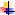 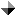 Sr. No.SubjectPage No.Arts & Sports – Pakistan5Arts & Sports – World5Banking, Finance and Stock Exchange5Business, Economics & Industry5Crimes8Current Issues – Pakistan8Current Issues – World8Defense/ Military 9Education Pakistan 9Education World10Geography and Travel 10Governance / Policies – Pakistan10Governance / Policies – World11Health and Environment 11History and Archaeology – Pakistan12History and Archaeology – World12Human Rights–Pakistan13Human Rights – World13India Politics, Policies and Relations13Indo-Pak Relations14Internationl Relations 14Islam 15Language and Literature 15Law and Legislation 15Media – Pakistan16Media – World16Miscellaneous16Other Religion17Pakistan Foreign Relations17Peace and war / After effects17Politics – Pakistan18Politics – World19Power Resources ( Gas, Oil, Dam, etc)20Science and Information Technology21Social Problems 21Society and Culture – Pakistan22Society and Culture – World22Terrorism 22US Politics, Policies and Relations22World Conflicts23ARTS & SPORTS – Hajrah Mumtaz. ", Sincerely , L ,Cohen." Dawn, 02 December, 2019, P.7Hajrah Mumtaz. "little boxes,." Dawn,  December, 2019, P.7Shahzad Sharjeel. ",The end is nigh." Dawn, 05 December, 2019, P.9Umser Hussain. "The growth of the Sports Industry in Pakistan." Daily Times,  December, 2019, p.B02ARTS & SPORTS – WORLDHarding, Robin. "Football needs an industrial strategy." Financial Times, 18 December, 2019, P.9Jacobs, Ron. "The power of song." The News,  December, 2019, p.7BANKING , FINANCE AND  STOCK EXCHANGEAli Saeed. "Taxing e-commerce: hassle-free, reliable mode of transaction." Pakistan Observer, 12 December, 2019, 05Carney, Mark. "The UK is stress testing banks for climate risk and others should too." Financial Times, 19 December, 2019, P.11Dill, Alexander. "Banks have learnt their lesson on risk management." Financial Times, 17 December, 2019, P.11Foroohar, Rana. "A better way to deal with debt crises." Financial Times, 16 December, 2019, P.19Gaooer, John. "Goodbye to all that creative destruction." Financial Times, 19 December, 2019, P.11Giles, Chris. "Wanted: a mere mortal to run the Bank of England." Financial Times, 20 December, 2019, P.11Javorcik, Beata. "Eastern Europe could grow old before it becomes rich." Financial Times, 3 December, 2019, P.9John Revil. "Swiss central bank's $800bn could be enlisted in climate push." Business Recorder, 11 December, 2019, P.18Kaminska, Izabella. "New fitnechs rediscover the old rule that serive matters." Financial Times, 11 December, 2019, P.13Khalid Saleem. "It's the dollar, stupid!." Pakistan Observer,  December, 2019, 04Moghadam, Reza. "Lagarde must not throw in the towel on inflation." Financial Times, 11 December, 2019, P.13Pisani Ferry, Jean. "The EU should take a bigger role in the provision of public goods." Financial Times, 4 December, 2019, P.13Torres, Hector. "Fernandez will have to clear up the mess left by Macri." Financial Times, 9 December, 2019, P.19Usman W. Chohan. "The current account deficit in perspective." Pakistan Observer, 04 December, 2019, 05Wolf, Martin. "The legacy and lessons of Paul Volcker." Financial Times, 11 December, 2019, P.13Yang, Yuan. "Who aare you looking at?." Financial Times, 7/8 December, 2019, P.6BIOGRAPHIES Aamir Aqil. "Amar Shonar Bangla." Daily Times, 13 December, 2019, p.B03Abdul Rasool Syed. "Benazir Bhutto: a phoenix that rose from ashes." Daily Times, 27 December, 2019, p.B03Asha,ar Rehman. "Pranks to die for." Dawn, 20 December, 2019, P.8Chaffin, Joshua. "Money and his success as New York's mayor make a formidable candidate despite a late start." Financial Times, 1 December, 2019, P.9Farooq Hassan. "It's a dog's life...." Business Recorder, 24 December, 2019, P.18Hajrah Mumtaz. "Alice,s Restaurant." Dawn, 16 December, 2019, P.7Haya Fatima Sehgal. "Nadia Jamil: touching hearts with love and laughter." Daily Times, 08 December, 2019, p.B04Jawed Naqvi. "Jaya Bachchan,s way." Dawn, 10 December, 2019, P.8Kerr, Simeon. "The combustible royal blazing a trail." Financial Times, 14/15 December, 2019, P.11Mohammad Jamil. "Quaid's vision 
 perception of State." Pakistan Observer, 26 December, 2019, 05Parvez Jamil. "A poet of purity and piety." Pakistan Observer, 25 December, 2019, 05Raees Abbas Zaidi. "Jinnah 
 Rafi Butt." Pakistan Observer, 22 December, 2019, 05Waters, Richard. "Alphabet's cautious new helmsman." Financial Times, 7/8 December, 2019, P.9BUSINESS, ECONOMICS & INDUSTRY Farrukh Saleem. "The debt bomb." The News, 1 December, 2019, p.6Abdul Jalil. "Textile: key lessons from Vietnam." Daily Times,  December, 2019, p.B03Abid Qaiyum Suleri. "The good, the bad and the worrisome." The News, 20 December, 2019, p.7Abid Rehman / Muhammad Usama. "Tax avoidance." Daily Times, 17 December, 2019, p.B03Ahsan Iqbal. "A new approach." The News, 4 December, 2019, p.6Ali Khizar. "In search of exporting FDI." Business Recorder, 08 December, 2019, P.10Ali Khizar. "In search of productive investment." Business Recorder, 15 December, 2019, P.10Ali Khizar. "The only way forward: Unlocking exports." Business Recorder, 22 December, 2019, P.10Amen Razzaq Butt. "Catalysing sustainable growth of marine fisheries." Pakistan Observer, 10 December, 2019, 05Amir Hussain. "Poverty of urban planning." The News, 7 December, 2019, p.6Anjum Ibrahim. "Economic predictions." Business Recorder, 16 December, 2019, P.14Anjum Ibrahim. "External debt trap: the way out?." Business Recorder, 09 December, 2019, P.14Anjum Ibrahim. "IMF's first review." Business Recorder,  December, 2019, P.14Ashfaq Tola. "Hot money - the giant killer." Business Recorder, 10 December, 2019, P.18Atta-Ur-Rahman. "With the head hung in shame." The News, 21 December, 2019, p.6Bakhtiyar Kazmi. "Neo." Business Recorder, 07 December, 2019, P.16Bilal Azhar Kayani. "Race to the bottom." The News, 13 December, 2019, p.6Campbell, Peter. "staying together." Financial Times, 9 December, 2019, P.17Dr Hafiz A Pasha. "Fall in industrial output." Business Recorder, 24 December, 2019, P.18Dr Hafiz A Pasha. "The first IMF review." Business Recorder,  December, 2019, P.18Dr Omer Javed. "Conflict in IMF programme." Business Recorder, 27 December, 2019, P.18England, Andrew. "After Aramco, the economy." Financial Times, 11 December, 2019, P.10Fahd Hussain. "Ministry of Magic." Dawn, 7 December, 2019, P.8Faisal Bari. "Burden of admustment." Dawn, 27 December, 2019, P.8Farhat Ali. "Economy on the move." Business Recorder, 14 December, 2019, P.16Farrukh Saleem. "Argentina and IMF." The News, 15 December, 2019, p.6Farrukh Saleem. "Chasing shadows." The News, 29 December, 2019, p.6Frank F. Islam. "Pakistani startup landescape in 2019 
 success secrets for promising entrepreneurs (Part-I)." Daily Times, 22 December, 2019, p.B01Frank F. Islam. "Pakistani startup landescape in 2019 
 success secrets for promising entrepreneurs (Part-II)." Daily Times, 23 December, 2019, p.B01Frank F. Islam. "Pakistani startup landscape in 2019 
 success secrets for promising entrepreneurs." Daily Times, 12 December, 2019, p.B01Franki F. Islam. "Pakistan startup landscape in 2019 
 success secrets for promising entrepreneurs (Part-II)." Daily Times, 13 December, 2019, p.B02Haroon Sharif. "Dynamics of digital economy." Dawn, 14 December, 2019, P.8Humayun Akhtar Khan. "Is Pakistan ready for economic growth?Humayun Akhtar Khan. "Out of the IMF loop." The News, 7 December, 2019, p.6Humayun Akhtar Khan. "Prioritising economic growth." The News, 14 December, 2019, p.6Huzaima Bukhari, Dr Ikramul Haq. "2020: main fiscal challenges." Business Recorder, 20 December, 2019, P.18Huzaima Bukhari, Dr Ikramul Haq. "FY19: FBR's dismal performance = I." Business Recorder, 06 December, 2019, P.18Huzaima Bukhari, Dr Ikramul Haq. "FY19: FBR's dismal performance - II." Business Recorder, 11 December, 2019, P.18Huzaima Bukhari, Dr Ikramul Haq. "WB-funded tax reforms." Business Recorder, 13 December, 2019, P.18Iftikhar Ahmad. "Economy, politics and administration." Daily Times, 09 December, 2019, p.B02Ikram Sehgal. "The question of strategic assets." Daily Times, 12 December, 2019, p.B01Ikramul Haq, Dr. "Collect aggressively, refund reluctantly." Daily Times, 22 December, 2019, p.B01Ikramul Haq, Dr. "Making 2020 year of prosperity." Daily Times, 29 December, 2019, p.B01Ikramul Haq, Dr. "Reckless borrowing, ruthless spending 
 bailouts." Daily Times, 15 December, 2019, p.B01Ikramul Haq, Dr. "Tapping the SME sector." Daily Times, 08 December, 2019, p.B01social welfare model." Daily Times, 01 December, 2019, p.B01Javed Iqbal. "The enemy within." Daily Times, 27 December, 2019, p.B01Javid Husain . "Economic dependence and national interests ." The Nation  , 24 December, 2019, p.6Junaid Ahmed / Ghulam Samad. "Economic growth and employment mismatch." Daily Times, 26 December, 2019, p.B02Kaiser Bengali. "Growing external dominance." The News, 24 December, 2019, p.6Kamal Monnoo . "Premature celebrations ." The Nation  , 11 December, 2019, p.7Khalid Bhatti. "The Labour defeat." The News, 20 December, 2019, p.6Khalid Mahmood Rasool. "Shadows of fiscal stabilisation on trade and investment." Business Recorder, 26 December, 2019, P.10Khalid Saleem. "Super-market and the sales trap!." Pakistan Observer, 09 December, 2019, 04Khurram Husain. "Power sector sinking." Dawn, 26 December, 2019, P.8Kirstin Ridley, Simon Jessop. "Villains or visionaries? Hedge funds short companies they say 'greenwash'." Business Recorder, 17 December, 2019, P.18Kolinjivadi, Vijay. "Decolonial deal." The News, 9 December, 2019, p.7Ljubomir Milasin, Alexandria Sage. "No clear flight plan for Alitalia after rescue stalls." Business Recorder, 02 December, 2019, P.14Lt Gen Naeem Khalid Lodhi Retd . "Regional geopolitical review and future prospects ." The Nation  , 10 December, 2019, p.7M Ziauddin. "IMF no solution?." Business Recorder, 25 December, 2019, P.18M Ziauddin. "In the world of knolwedge economy." Business Recorder, 04 December, 2019, P.18M Ziauddin. "Way out of the rut." Pakistan Observer, 23 December, 2019, 04Magdalena Sepulveda. "Beirut and Santiago in the streets why multinationals should pay their fair share of taxes." Daily Times, 09 December, 2019, p.B02Malaika Raza. "Lost in migration." The News, 18 December, 2019, p.6Malik Ashraf. "Positive economic indicators." Pakistan Observer, 03 December, 2019, 04Mamal Monnoo . "On the edge economic environment ." The Nation  , 25 December, 2019, p.7Manzoor Ali Isran. "On sovereignty." The News,  December, 2019, p.6Manzoor Ali Isran. "Rising financial colonialism." The News, 9 December, 2019, p.6Masters, Brooke. "Boeing will pay for cosy relations with regulators." Financial Times, 4 December, 2019, P.13Mazzucato, Mariana. "Europe's Green deal could be the most important in a generation." Financial Times, 12 December, 2019, P.9Mirza Shahnawaz Agha. "Imagining the defence canvas for Pakistan." Pakistan Observer, 18 December, 2019, 04Mirza Shahnawaz Agha. "Rock a bye bab7y." Pakistan Observer, 11 December, 2019, 05Mohammad Jamil. "Another attack on Pakistan in the offing." Pakistan Observer, 07 December, 2019, 04Mohammad Jamil. "Pakistan economy on the path to recovery." Pakistan Observer, 03 December, 2019, 4Mosharraf Zaidi. "Five opportunities for 2020." The News,  December, 2019, p.7Muhammad Alamgir . "Why IFEM should be removed ." The Nation  , 3 December, 2019, p.6Muhammad Khudadad Chattha. "Missing women." Dawn, 26 December, 2019, P.9Muhammad Zahid . "Encuraging economic indicators ." The Nation  , 2 December, 2019, p.6Muhammad Zaman. "Business entrepreneurship in Pakistan." Daily Times,  December, 2019, p.B03Mushtaq Rajput. "The GDA's demands." The News, 15 December, 2019, p.6Naghmana Zafar. "Building national economy on paradigm of blue growth." Daily Times, 03 December, 2019, p.B02Naghmana Zafar. "Marine environment and blue ecomomy - a reality check for Pakistan." Daily Times, 26 December, 2019, p.B02Naila Tasneem. "Teh employment enigma." Daily Times, 24 December, 2019, p.B03Naseem Faraz. "Zombie Firms in Pakistan." Daily Times, 27 December, 2019, p.B02Nasir Iqbal. "Estimating poverty." The News, 26 December, 2019, p.6Pilling, David. "Mixed blessings for Africa in 2019." Financial Times, 20 December, 2019, P.11Pilling, David. "The dark sdie of chocolate." Financial Times, 17 December, 2019, P.8Politi, James. "The struggle to revive America's rust-belt." Financial Times, 2 December, 2019, P.17Poornima Weerasekara, Sebastien Ricci. "Chinese businesses boost self-reliance as trade war rolls on." Business Recorder, 13 December, 2019, P.18Ralph, Oliver. "A safe harbour for insurers." Financial Times, 24 December, 2019, P.15Rameez Mahesar. "Business-oriented research culture in Pakistan." Daily Times, 26 December, 2019, p.B04poilitical uncertainties." Pakistan Observer, 14 December, 2019, 04Rashid A Mughal. "Systematic strangulation of Pakistan economy." Pakistan Observer, 25 December, 2019, 04Rear Admiral RA qadri . "We sank the Khukri ." The Nation  , 9 December, 2019, p.7Reema Shaukat . "8th December as Gawadar day ." The Nation  , 8 December, 2019, p.6Reema Shaukat. "8th of December as Gwadar Day." Pakistan Observer, 08 December, 2019, 04Sakib sherani. "Chasing hot money." Dawn, 06 December, 2019, P.8Sakib Sherani. "Narratives of power." Dawn, 20 December, 2019, P.8Senator Rehman Malik . "Fragile economy isolates diplomatically ." The Nation  , 19 December, 2019, p.7Senator Rehman Malik . "Heading toward disorder ." The Nation  , 8 December, 2019, p.7Shabir Ahmed. "Inequality: the gaping hole in IMF template." Business Recorder, 05 December, 2019, P.18Shahid Sattar, Asad Abbas, Eman Ahmed. "Exports: key to sustainable economy." Business Recorder, 17 December, 2019, P.18Shakeel Ahmad Ramay. "CPEC hangover." Daily Times, 03 December, 2019, p.B02Shakeel Ahmad Ramay. "Economy of Rayasat Medina." Daily Times, 25 December, 2019, p.B02Shrimsley, Robert. "Reinventing government means more than a new name." Financial Times, 17 December, 2019, P.11Solomon, David. "Goldman's commercially driven plan for sustainability." Financial Times, 16 December, 2019, P.19Steavenson, Wendell. "Global food supply chains are caught in a honey trap." Financial Times, 23 December, 2019, P.17Stoot, Michael. "Has Brazil missed its moment?." Financial Times, 4 December, 2019, P.10Syed Bakhtiyar Kazmi. "How to grow." Business Recorder, 21 December, 2019, P.16Syed Bakhtiyar Kazmi. "Looking good." Business Recorder, 14 December, 2019, P.16Tahir Jahangir. "Sales Tax refunds: the fiasco unfolding." Business Recorder, 18 December, 2019, P.18Terazono, Emiko. "Have we reached peak meat?." Financial Times, 28/29 December, 2019, P.5Tett, Gillian. "Confident consumers wrestle with corporate gloom." Financial Times, 13 December, 2019, P.9Ulises Ali Mejias. "Nationalised data." The News, 17 December, 2019, p.7Umair Javed . "Work and exploition." Dawn,  December, 2019, P.6Waqar Masood Khan. "Palpable despondency." The News, 10 December, 2019, p.6Waqar Masood Khan. "Winners of austerity." The News, 24 December, 2019, p.6Wolf, Martin. "How to reform today's rigged capitalism." Financial Times, 4 December, 2019, P.13Zaigham Khan. "A new deal for Pakistan." The News, 22 December, 2019, p.6CRIMESAasim sajjad Akhtar. "The 190 bn question." Dawn, 13 December, 2019, P.9Aasim Sajjad Akhtar. "The 190bn question." Dawn, 13 December, 2019, P.9Abeer Mustafa . "Black and white ." The Nation  , 22 December, 2019, p.6Arifa Noor. "Crime and punishment." Dawn, 24 December, 2019, P.8Arifa Noor. "Listing to the Young." Dawn, 10 December, 2019, P.8Ayesha Ijaz Khan. "The fate of  190m." Dawn, 08 December, 2019, P.9Farah zia and Alice mogwe. "An Unjust penalty." Dawn, 17 December, 2019, P.9Irfan Husain. "Fight for survival." Dawn, 21 December, 2019, P.9Kamila Hyat. "Different kinds of corruption." The News, 12 December, 2019, p.6Khalid Bhatti. "Women and tradition." The News, 6 December, 2019, p.6M Ziauddin. "Harnessing cyber-world." Pakistan Observer,  December, 2019, 04Mohsin Raza . "Black vs White Coats ." The Nation  , 17 December, 2019, p.7Naazir Mahmood. "Anwar Congo and the act of killing." The News,  December, 2019, p.7Nadeem Iqbal. "Child abuse is preventable." The News, 06 December, 2019, p.6Rafia Zakaria. "No safe spaces for women." Dawn, 04 December, 2019, P.8Samon Simon Sharaf . "Treason and upstarts ." The Nation  , 24 December, 2019, p.6Zahid Hussian. "Musharraf,s Conviction." Dawn, 18 December, 2019, P.8CURRENT ISSUES – Arifa Noor. "Subplots in the story." Dawn, 17 December, 2019, P.8Asha,ar  Rehman . "A professional job." Dawn, 13 December, 2019, P.8Babar Sattar. "Are we gangsters?." The News, 14 December, 2019, p.7Fahad Rind. "Complusion or cruelty?." Daily Times,  December, 2019, p.B03Fahd Husain. "Coated black." Dawn, 14 December, 2019, P.8Fahd Husain. "Republic of fear." Dawn, 21 December, 2019, P.8Faisal Siddiqui. "Saving the legal profession." Dawn, 23 December, 2019, P.6Hafeez Khan. "Straight Talk: who is the traitor?." Daily Times, 23 December, 2019, p.B02Hafiz Muhammad Azeem. "Requirements of a good judgment and Musharraf's verdict." Daily Times, 24 December, 2019, p.B04Hammad Hassan. "Are lawyers dispersing the morals of law and order?." Daily Times, 16 December, 2019, p.B04Hassan Murtaza Syed. "Public sector departments on your finger-tips." Daily Times, 05 December, 2019, p.B02Hassnain Javed, Dr. "Gilgit Baltistan: a peace of heaven!." Daily Times, 22 December, 2019, p.B02Hussain H Zaidi. "The black and white of power." The News, 17 December, 2019, p.7Ikram Sehgal / Bettina Robotka, Dr. "What is wrong with Pakistan's Judiciary?." Daily Times, 21 December, 2019, p.B01Ikram Sehgal. "Geo-political changes benefitting Pakistan's security." Daily Times, 06 December, 2019, p.B01Javed Iqbal. "Who will bell the cat?." Daily Times, 24 December, 2019, p.B01Kamila Hyat. "Ripping away our future." The News, 26 December, 2019, p.6Khawaja Khalid Farooq. "Pakistan and the FATF." The News, 28 December, 2019, p.7Khurram Husain. "Toda you will see how rocks cry." Dawn, 12 December, 2019, P.8Mahir Ali. "Season of revolts." Dawn, 04 December, 2019, P.9Muhammad Hanif. "Fifth generation hybrid war against Pakistan contrinues." Daily Times, 12 December, 2019, p.B03Naeem Sadiq. "Preventing accidents." The News, 3 December, 2019, p.6Naeem Sadiq. "Tipping point." The News, 21 December, 2019, p.6Naveed Aman Khan. "PTI foreign funding case." Daily Times, 28 December, 2019, p.B04Nazeer Ahmed Arijo. "Black coats fascism." Daily Times, 24 December, 2019, p.B03Rehman.I.A.. "Beyond shaming damning." Dawn, 19 December, 2019, P.8Shabir Ahmed. "Police in full view." Business Recorder, 19 December, 2019, P.20Tasneem Noorani. "Aggressive lawyers." Dawn, 22 December, 2019, P.9Ummmar Ziauddin. "Raging Black Coats." Daily Times, 15 December, 2019, p.B02Vankwani, Ramesh Kumar. "Save the country." The News, 13 December, 2019, p.6Yasmkeen Aftab Ali. "Attacking Pakistan Institute of Cardiology." Daily Times, 14 December, 2019, p.B01Yasser Latif Hamdani. "Extensions, devolution and constitutional politics." Daily Times, 02 December, 2019, p.B01Zia Ullah Ranjah. "A sorry state of affairs." Daily Times, 18 December, 2019, p.B02CURRENT ISSUES – WORLDBoakye, Jeffrey. "Talking racism." The News, 27 December, 2019, p.7Corry, Stephen . "Let's talk diversity." The News, 21 December, 2019, p.6Dolack, Pete. "Time for action?." The News,  December, 2019, p.6Howard, Neil. "Modern slavery." The News, 6 December, 2019, p.7Javid Husain . "Dynamics of regional integration ." The Nation  , 10 December, 2019, p.6Malik Muhammad Ashraf . "Anti- Muslims legislation draws flak ." The Nation  , 21 December, 2019, p.6Morgan, Jennifer. "What makes COP25 special?." The News, 3 December, 2019, p.6Muhammad Ahmad . "Globalisation is the new colonisation ." The Nation  , 2 December, 2019, p.7Tokar, Brian. "What will it take to prevent collapse?." The News, 12 December, 2019, p.6Zile Huma. "Gender and climate change." The News, 12 December, 2019, p.6DEFENSE/ MILITARYAbbas Nasir. "The extension imbroglio." Dawn, 1 December, 2019, P.8Aijazuddin.F.S.. "Flawed Caesars." Dawn, 05 December, 2019, P.9Dr Muhammad Khan. "Let's strengthen national institutions." Pakistan Observer, 23 December, 2019, 05General Rt Mirza Aslam Beg . "The conspiracy that failed ." The Nation  , 12 December, 2019, p.6Ghazi Salahuddin. "No, it doesn't work." The News, 1 December, 2019, p.7Hussain H Zaidi. "The importance of being a generalist." The News, 4 December, 2019, p.7Khwaja Ahmad Hosain. "Orders, acts and extensions." The News, 1 December, 2019, p.6Mohammad Yasin, Brigadier. "Reforms in Joint Forces Command." Daily Times,  December, 2019, p.B04Muhammad Hanif. "Disinformation Campaign against Ayub Khan and Military." Daily Times,  December, 2019, p.B04Muhammad Usman. "Military morale: A fundamental of war." Pakistan Observer, 25 December, 2019, 05Naazir Mahmood. "The consequence of resistance literature (pt-II)." The News, 2 December, 2019, p.7Raees Abbas . "An unsung hero Mr Rafi Butt ." The Nation  , 26 December, 2019, p.6Rehan Khan . "Military adventurism in Islamic thought ." The Nation  , 21 December, 2019, p.7Salaar Khan. "A rose by another name." The News,  December, 2019, p.6Syed Qamar Afzal Rizvi. "National security urge 
 task of constitutionality?." Pakistan Observer, 19 December, 2019, 04Zaeem Mumtaz Bhatti. "Much ado about nothing." Daily Times, 09 December, 2019, p.B04EDUCATION – Amir Hussain. "Education and development." The News, 13 December, 2019, p.7Asma Hyder. "Reconciling the teaching of economics." Daily Times, 23 December, 2019, p.B03Asma Nisar . "State of higher education ." The Nation  , 20 December, 2019, p.6Dr M Athar Khan. "Madrassah: Islamic institution of education---6." Pakistan Observer, 14 December, 2019, 05Dr M Athar Khan. "Madrassah: Islamic institution of education---v." Pakistan Observer, 10 December, 2019, 05Dr M Athar Khan. "Madrassah: Islamic institution of education---7." Pakistan Observer, 21 December, 2019, 05Dr Nasreen Akhtar. "Pakistan's existing environment and students' unions." Pakistan Observer, 18 December, 2019, 05Faisal  Bari. "Higher edcution funding  cuts." Dawn, 13 December, 2019, P.8Habib Khaskheli. "Appropriate option for education governance." Daily Times,  December, 2019, p.B03Habib Khaskheli. "Western education and extremism." Daily Times, 02 December, 2019, p.B03Haya Fatima Sehgal. "For Jinnah - the dream of an educated and prospeerous Paksitan." Daily Times, 22 December, 2019, p.B04Huzaima Bukhari. "Teacher - to be respected or humiliated?." Daily Times, 01 December, 2019, p.B04Iftikhar Ahmad. "Today' Note: Pakistan needs a soft image with modernizing influences for reform and education." Daily Times, 19 December, 2019, p.B04Ijaz Ali. "Fighting symptoms, not the disease." Daily Times, 28 December, 2019, p.B03M Ziauddin. "Education challenge." Business Recorder, 11 December, 2019, P.18Manzoor Ali Isran. "Freedom on campus." The News, 17 December, 2019, p.6Mawra Raja. "Socratic teaching." Daily Times, 22 December, 2019, p.B03Muhammad Amir Rana. "The youth challenge." Dawn, 1 December, 2019, P.8Muhammad Mukhtar . "Skills in higher education ." The Nation  , 14 December, 2019, p.6Neda Mulji. "Blended learning." Dawn, 29 December, 2019, P.9Neda Mulji. "Engaging Students." Dawn, 08 December, 2019, P.9Pervez Hoodbhoy. "Hoolingans in high professions." Dawn, 21 December, 2019, P.8Rashed Rahman. "Students' mobilisation." Business Recorder, 03 December, 2019, P.18Rehman.I.A.. "Of Students rights." Dawn, 05 December, 2019, P.8Sadya Siddiqui. "Digital literacy for all." Dawn, 23 December, 2019, P.6Shahjahan Sarwar. "'do or Die:' reforming education in Pakistan." Daily Times, 07 December, 2019, p.B03Sultan M Hali. "The next attack on Pkistan." Pakistan Observer, 06 December, 2019, 04Syed Shahabuddin. "Plagiarism in academia - a major cause for concern." Daily Times, 03 December, 2019, p.B02Zahid Hussain. "Stident awakening." Dawn, 04 December, 2019, P.8EDUCATION – WORLDFarid Ullah Khan. "Chinese education diplomacy." Business Recorder, 22 December, 2019, P.10Andleeb Abbas. "The 'knowledge factory'." Business Recorder, 09 December, 2019, P.14Rottenberg, Catherine. "Intersectional solidarity." The News, 13 December, 2019, p.6GEOGRAPHY AND TRAVEL Hunziker, Robert. "Climate of protest." The News, 7 December, 2019, p.7GOVERNANCE / POLICIES – Abbas Raza . "Implementing tariff policy ." The Nation  , 9 December, 2019, p.6Abbas Raza . "Legislation for Non-Performing Lahore ." The Nation  , 1 December, 2019, p.7Abdul Rahman Malik. "Digital Pakistan vision 
 challenges." Pakistan Observer, 15 December, 2019, 05Ahsan Munir . "Right person for the right job ." The Nation  , 7 December, 2019, p.6Akhtar Hussain Syed. "Budget for Children." Daily Times, 20 December, 2019, p.B01Ali Khizar. "Dealing with the energy mess." Business Recorder, 29 December, 2019, P.10Ali Khizar. "Rethink public accountability." Business Recorder, 01 December, 2019, P.10Ali M. Jadoon. "Landscape of diaspora philanthropy." Daily Times, 12 December, 2019, p.B02Andleeb Abbas. "Reversing the brain drain." Business Recorder, 16 December, 2019, P.14Anjum Ibrahim. "CPEC: Good or bad for Pakistan?." Business Recorder, 02 December, 2019, P.14Arif Hasan. "One year later." Dawn, 1 December, 2019, P.9Dr Asif Channer . "Crusade between professions ." The Nation  , 19 December, 2019, p.6Dr Hafiz A Pasha. "Human development in Pakistan." Business Recorder, 17 December, 2019, P.18Dr Nasreen Akhtar. "Jinnah's Pakistan in 21st Century." Pakistan Observer, 26 December, 2019, 04Dr Omer Javed. "A regulatory framework for Pakistan Railways - I." Business Recorder, 06 December, 2019, P.18Dr Omer Javed. "A regulatory framework for Pakistan Railways - II." Business Recorder, 13 December, 2019, P.18Dr Omer Javed. "A regulatory framework for Pakistan Railways - III." Business Recorder, 20 December, 2019, P.18Dr Shamshad Akhtar. "Infrastructure development and innovative finance." Business Recorder, 05 December, 2019, P.18Fahad Mehsood . "Forgotten lessons ." The Nation  , 16 December, 2019, p.7Farhat Ali. "Ex post facto accounability." Business Recorder, 28 December, 2019, P.16Farid A Malik, Dr. "Transition to Naya Pakistan." Daily Times, 16 December, 2019, p.B02Farid A Malik, Dr. "Transition to Naya Pakistan." Daily Times, 19 December, 2019, p.B02Farid Malik . "A crippled nation ." The Nation  , 1 December, 2019, p.6Ghazi Salahuddin. "We had it coming." The News, 15 December, 2019, p.7Hafeez Khan. "Governance on trial." Daily Times, 02 December, 2019, p.B02Hafeez Khan. "Straight Talk: 2020 - Will IK shed his shacklesk?." Daily Times, 28 December, 2019, p.B02Hafeez Khan. "Straight Talk: Moral Depravity - how did we get there?." Daily Times, 08 December, 2019, p.B04Harlan Ulman. "Assaults on the Constitution in 2001 and now." Daily Times, 18 December, 2019, p.B02Huzaima Bukhari, Dr Ikramul Haq. "2019: Review of PTI govt's fiscal measures - I." Business Recorder,  December, 2019, P.18Huzaima Bukhari, Dr Ikramul Haq. "Federalisation versus centralisation: 2020: Year of road to prosperity." Business Recorder, 27 December, 2019, P.18Ibrahim Tariq . "Is this Jinnah Pakistan ." The Nation  , 13 December, 2019, p.6Iftekhar A Khan. "The shake-up." The News, 9 December, 2019, p.6Jehangir, Dr. "Resilient civil society and development." Daily Times, 28 December, 2019, p.B04Kanwar M Javed Iqbal. "Recent amendments in merchant marine policy." Pakistan Observer, 05 December, 2019, 04Kanwar Muhammad Dilshad. "Both members of EC are unconstitutional." Pakistan Observer, 12 December, 2019, 05Khalid Mahmood . "Digital Vision illusons and disillusions ." The Nation  , 15 December, 2019, p.6Khalid Saleem. "On doing things by half!." Pakistan Observer, 16 December, 2019, 04M Ali . "Digital promise Another import ." The Nation  , 9 December, 2019, p.6Malik M Aslam Awan. "PM 'Report Corruption App' 
 digitalised Pakistan." Pakistan Observer, 19 December, 2019, 04Mohammad Jamil. "Interfaith harmony to build inclusive society." Pakistan Observer, 28 December, 2019, 04Muhammad Nawaz Khan. "Comparative analysis of DDR initiatives." Daily Times, 07 December, 2019, p.B01Muhammad Zia -ur Rehman . "In defence of Patwari the village officer ." The Nation  , 3 December, 2019, p.7Muneezay Moeen. "Overseas Assets of Pakistan." Daily Times, 15 December, 2019, p.B04Nadeem Naqvi. "Pakistan capital market reforms: The road ahead - II." Business Recorder, 04 December, 2019, P.18Nazeer Ahmed Arijo. "Pakistan needs a new social contract (Part-II)." Daily Times, 05 December, 2019, p.B03Nazeer Ahmed Arijo. "Pakistan needs a new social contract." Daily Times, 03 December, 2019, p.B03Niman Ahmad. "The BRT problem." Dawn, 11 December, 2019, P.9Nusrat Ali. "The 'Age of Revolts' against populism." Daily Times, 12 December, 2019, p.B03Omer Imran Malik. "CSB,s prerogative." Dawn, 19 December, 2019, P.9Raashid Wali Janjua. "The war to be fought." Daily Times, 11 December, 2019, p.B01Razi Azmi. "Dear Kaptaan, this is not cricket." Daily Times,  December, 2019, p.B04Rear Amiral Qadir . "We sank the Khukri ." The Nation  , 13 December, 2019, p.7Reema Shaukat. "Harmonising pillars of State." Pakistan Observer, 26 December, 2019, 05Saleem Safi. "Diplomatic blunders." The News, 27 December, 2019, p.6Shabir Ahmed. "Refunds delayed is justice denied." Business Recorder, 12 December, 2019, P.18Shahid Farooq . "Pakistan at a crossroads." Dawn, 28 December, 2019, P.7Shahid Sattar, Eman Ahmed. "Framework for a sustainable economic future." Business Recorder, 24 December, 2019, P.18Shahid Sattar, Eman Ahmed. "High interest rates, low investments." Business Recorder, 12 December, 2019, P.18Shakir Lakhani. "Another massive gas price increase." Daily Times, 24 December, 2019, p.B04Sirajuddin Aziz. "Anything but a traitor...." Business Recorder, 21 December, 2019, P.16Syed Bakhtiyar Kazmi. "Don't grow?." Business Recorder, 28 December, 2019, P.16Syed Imran Ahmed. "Be 'gas-wise' this winter." Business Recorder, 25 December, 2019, P.18Syed Shujaat Ahmed. "Human development in Pakistan: challenge and way forward." Daily Times, 27 December, 2019, p.B02Wallya Mirza . "Poverty and welfare in Pakistan guessing game." The Nation  , 3 December, 2019, p.6Yasser Latif Hamdani. "Anarchy." Daily Times, 17 December, 2019, p.B01Zaheer Bhatti. "Convicted for the wrong reasons." Pakistan Observer, 22 December, 2019, 04Zeenia Satti. "Division of Punjab, administrative necessity for political progress." Pakistan Observer, 27 December, 2019, 05GOVERNANCE / POLICIES – WORLDBeattie, Alan. "Protect the planet or EU business?." Financial Times, 12 December, 2019, P.7Clare Baldwin. "The Brits who won't Brexit." Business Recorder, 20 December, 2019, P.18Edgecliffe-Johnson, Andrew. "Boeing parks its 737 aspirations." Financial Times, 21/22 December, 2019, P.5Joe Stenson. "'Brexit election' raises hopes and fears in Northern Ireland." Business Recorder, 15 December, 2019, P.10Milne, Richard. "Powering up the industrial base." Financial Times, 3 December, 2019, P.7Munchau, Wolfgang. "A grand bargain for Europe might yet be possible." Financial Times, 2 December, 2019, P.19Salmane Ameen. "Iraqi protestors' ire at Iran extends to goods boycott." Business Recorder, 25 December, 2019, P.18Sue Lin Wong. "Beijing's 'good student'." Financial Times, 16 December, 2019, P.17HEALTH AND ENVIRONMENT Abbas Nasir . "One big hospital ward." Dawn, 15 December, 2019, P.8Abdul Jabbar, Dr. "Gujrat: how it made progress in EPI." Daily Times, 26 December, 2019, p.B04Ahuja, Anjana. "Climate change approaches the point of no return." Financial Times, 3 December, 2019, P.9Aisha Khan. "Time for action." Dawn, 15 December, 2019, P.9Aliya Agha. "Habits to Healthy Aging." Daily Times, 15 December, 2019, p.B03Aliya Agha. "Wellness Genie: intellectual wellness." Daily Times, 08 December, 2019, p.B03Aliya Agha. "Wellness Genie|: gut and fear." Daily Times, 01 December, 2019, p.B03Annam Rabbani. "Organ donation in Pakistan and in Islam." Daily Times, 25 December, 2019, p.B04Aqdas Afzal. "Time for carbon tax." Dawn, 12 December, 2019, P.9Arif Azad. "Housing and health." Dawn, 04 December, 2019, P.9Asim Riaz, Dr. "PTI's health reforms and MTI - a dilemma in medical fraternity." Daily Times, 05 December, 2019, p.B02Beament, Emily. "The hottest years." The News, 5 December, 2019, p.7Childers, Linda. "Too real." The News,  December, 2019, p.7Dr Zuhair Hasnain. "Climate change." Pakistan Observer, 07 December, 2019, 05Faisal Ali, Dr. "HIV - the idiosyncratic virus of modern era." Daily Times, 09 December, 2019, p.B03Farid Ullah Khan. "Right to error." The News, 28 December, 2019, p.6Fauzia Waqar. "Iron-deficient generation." The News, 14 December, 2019, p.6Ghulam Nabi Kazi. "Attainment of universal health coverage in Pakistan: issues, opportunities and challenges." Daily Times, 14 December, 2019, p.B04Iftekhar A Khan. "Angry nation." The News, 25 December, 2019, p.6Kanwar M Javed Iqbal. "Climate change--a non-traditional maritime security threat." Pakistan Observer, 09 December, 2019, 05Kanwar Muhammad Dilshad. "Attack on cardiac hospital was a pre-planned assault." Pakistan Observer, 20 December, 2019, 04Khalid Bhatti. "Above the law." The News, 13 December, 2019, p.6Khayyam Munawar . "Understanding climate change in Pakistan ." The Nation  , 14 December, 2019, p.6Khayyam Munawar. "Understanding climate change in Pakistan." Daily Times, 14 December, 2019, p.B02M Ziauddin. "Twenty-five climate actions." Pakistan Observer, 16 December, 2019, 04Malik Ashraf. "Clean and Green Pakistan." Pakistan Observer, 10 December, 2019, 04Maria Ahmad Qureshi, Dr. "Need for a Global Convention on obesity control." Daily Times, 21 December, 2019, p.B02Maria Ahmed Qureshi, Dr. "Pakistan needs e-healing." Daily Times, 02 December, 2019, p.B03Marlowe Hood. "Stakes are global as Africa faces 'climate dilemma'." Business Recorder, 10 December, 2019, P.18Muhammad Saad ur Rehman. "Mental illness is not a stigma." Daily Times, 06 December, 2019, p.B04Muhammnad Sohail Ahmed. "Health care of celebrities in a welfare state." Pakistan Observer, 05 December, 2019, 05Noman Nayyir Kulachvi. "Decoding anxiety." Daily Times, 04 December, 2019, p.B04Polman, Paul. "Why companies cannot tackle climate change on their own." Financial Times, 2 December, 2019, P.19Rajan, Raghuram. "Here is a simple and fair way to tax carbon emissions." Financial Times, 18 December, 2019, P.9Rakhshinda Perveen, Dr. "People with Disabilities and our Ableism." Daily Times, 13 December, 2019, p.B01Samia Altaf. ", Strategy, problem." Dawn, 02 December, 2019, P.7Shahbaz Ali. "Polio strikes Pakistan." Daily Times, 20 December, 2019, p.B04Shahbaz Ali. "Revisiting HIV outbreak in Sindh." Daily Times, 29 December, 2019, p.B03Sofia Akram. "Issues in water management and impending risks." Daily Times,  December, 2019, p.B04Tayyab Ali and Afshan Arshad. "Say No to Plastic Pollution: ''Garbage Cafe'' in Chhattisgarh." Daily Times, 06 December, 2019, p.B03Umar Najeeb Sansi. "Improving air quality in Lahore." Daily Times, 11 December, 2019, p.B03Yasir Zia. "Is the world warm welcoming to climate change?." Daily Times, 11 December, 2019, p.B03Yasmin Rashid, Dr. "Role of Referrel System in streamlining healthcare servide delivery." Daily Times,  December, 2019, p.B01Zarrar Khuhro. "Meatless days." Dawn, 09 December, 2019, P.7Zubeida Mustafa. "Our rural areas." Dawn, 20 December, 2019, P.9HISTORY AND ARCHAEOLOGY – Senator Rehman Malik . "Memories and struggle of SMBB before return ." The Nation  , 27 December, 2019, p.7Aasim Sajjad Akhtar. "Beyond Jinnah." Dawn, 27 December, 2019, P.9Aijazuddin, F.S.. "Longevity plus." Dawn, 26 December, 2019, P.9Bashir Riaz . "A bright shining star on the political landscape of Pakistan ." The Nation  , 27 December, 2019, p.6Hassam Ahmed Siddiqui. "Identity crisis: From patriots to stranded Pakistanis." Pakistan Observer, 22 December, 2019, 05Ikram Sehgal / Bettina Robotka, Dr. "The blood and tears of 1971." Daily Times, 16 December, 2019, p.B01Imtiaz Rafi . "Remembering the Quaid ." The Nation  , 25 December, 2019, p.6Kamila Hyat. "Killing growth." The News, 5 December, 2019, p.6mahir Ali. "British self-harm." Dawn, 11 December, 2019, P.9Masud Ahmed Khan. "Myths and realities of 1971 war." Daily Times, 18 December, 2019, p.B03Muhammad Ali . "One mans hereo is another villian ." The Nation  , 23 December, 2019, p.7Muhammad Usman. "In house change." Pakistan Observer, 11 December, 2019, 04Muhammad Zahid Rifat . "Declare December 16 as National Mourning Day ." The Nation  , 18 December, 2019, p.7Raashid Wali Janjua. "Stolen victory." Pakistan Observer, 21 December, 2019, 04Rashid A Mughal. "Evolution of Revolutions." Pakistan Observer, 03 December, 2019, 05Reema Shaukat. "Pakistan tops at Conde' Nast." Pakistan Observer, 19 December, 2019, 05Rehan Khan . "Shah Wali Ullah The lone genius of the 18th century ." The Nation  , 10 December, 2019, p.6Sajjad Shaukat. "Army Public School attack: Tragedy revisited." Pakistan Observer, 17 December, 2019, 05Sohail Azmie . "Operational delirium Indian Navy condescending Legacy ." The Nation  , 26 December, 2019, p.6HISTORY AND ARCHAEOLOGY – WORLDAbdul Sattar. "The dream and the slogan." The News, 25 December, 2019, p.7Koehler, Robert. "Envisioning a united world." The News, 10 December, 2019, p.6Lackowski, Peter. "A 500-year rebellion." The News, 5 December, 2019, p.6Naazir Mahmood. "Chinese and Soviet reform in the 1980s (Part - I)." The News, 9 December, 2019, p.7Vankwani, Ramesh Kumar. "Fall of a superpower." The News, 27 December, 2019, p.6HUMAN RIGHTS–PAKISTANAhsan Munir . "A step towards a welfare state ." The Nation  , 17 December, 2019, p.6Ali Changezi Sandhu. "Human Rightsl; gap between theory and practice." Daily Times, 12 December, 2019, p.B02Anjum Ibrahim. "Human Development Report 2019." Business Recorder, 23 December, 2019, P.14Atle Hetland . "Can I see what you see ." The Nation  , 12 December, 2019, p.6Huma Yusuf. "Urban sovereignty." Dawn,  December, 2019, P.7Jamil Junejo. "Responding to cases of sexual violence and rape." Daily Times, 10 December, 2019, p.B04M M Ashraf. "National working Women Day." Pakistan Observer, 22 December, 2019, 04Mawra Raja. "May justice be done!." Daily Times, 02 December, 2019, p.B04Mirza shahnawaz Agha. "Edited text being resent." Pakistan Observer, 06 December, 2019, 04Muhammad Abbas Khaskheli. "Our responsibilities in the fight for violence against women." Daily Times, 03 December, 2019, p.B03Muhammad Waqar Aslam. "A new feminism in Pakistan." Daily Times, 21 December, 2019, p.B03Qasim sodhar. "The miseries of Sindhi women." Daily Times, 07 December, 2019, p.B04Raja Hamza . "Clash of professionals and the bystander government ." The Nation  , 17 December, 2019, p.6Rehman.I.A.. "Importance of routine." Dawn, 12 December, 2019, P.8S.M. Hali. "Uyghur Human Rights Policy Act of 2019 - a harsh step." Daily Times, 14 December, 2019, p.B01Sana Farrukh. "Broken lives." Dawn, 18 December, 2019, P.9Shiza Malik. "Women claim their right to basic services." Daily Times, 18 December, 2019, p.B03Sikandar Noorani. "True context of solidarity march." Pakistan Observer, 11 December, 2019, 05Sultan M Hali. "Gulalai Ismail---dossier of a dissident." Pakistan Observer, 13 December, 2019, 05Tanyag, Maria. "Bring in the women." The News, 20 December, 2019, p.6Usman Pervez . "Who is responsible for safe food ." The Nation  , 5 December, 2019, p.6Yasser Latif Hamdani. "Shireen Mazari and human rights." Daily Times, 09 December, 2019, p.B01Zeenat hisam. "Moral harassment." Dawn, 29 December, 2019, P.9HUMAN RIGHTS – WORLDAli Sukhanver. "Dragging dreams to reality." Pakistan Observer, 28 December, 2019, 05G Farid Khan Marwat. "Catering to the young." The News, 7 December, 2019, p.6Suzuki, David. "Children at risk." The News, 3 December, 2019, p.7INDIA POLITICS, POLICIES AND RELATIONSAbdul Basit. "A downward spiral." The News, 17 December, 2019, p.6Abdul Razak Shaikh, Dr. "Secularism under siege: India's new Anti-Muslim law." Daily Times, 19 December, 2019, p.B03Abhaya Srivastava. "The 'lathi': India's colonial vintage anti-protest weapon." Business Recorder,  December, 2019, P.14Adv Abdul Rasool Syed. "CAB: Modi's Reckless Move To Erect Hindu Rashtra." Daily Times, 20 December, 2019, p.B03Afiya s.Zia. "Violent capitals." Dawn, 20 December, 2019, P.9Aijaz Zaka Syed. "For India: enough is enough." The News, 22 December, 2019, p.6Aijaz Zaka Syed. "No country for Muslims." The News, 8 December, 2019, p.6Aijazuddin .F.s. "Saffronoia." Dawn, 19 December, 2019, P.9Amjad Mahmood. "Indian NRC 
 CAB---Failing Indian narrative." Pakistan Observer, 27 December, 2019, 04Ammu Kannampilly. "India's protests: why now?." Business Recorder, 29 December, 2019, P.10Amna Ejaz Rafi. "India's 'fast-track citizenship'." Daily Times, 16 December, 2019, p.B04Andleeb Abbas. "A Movement unstoppable." Business Recorder,  December, 2019, P.14Andleeb Abbas. "Modi's fascist secularism." Business Recorder, 23 December, 2019, P.14Asad Khan Gandapur. "Too afraid to speak up." The News, 25 December, 2019, p.6Asad Rahim Khan. "Creation myths." Dawn, 15 December, 2019, P.9Asif Durrani. "Indian Citizenship Bill will Ghettoize Muslims." Daily Times, 15 December, 2019, p.B01Busharat Elahi Jamil, Dr. "Gandhi's version of 'A Nation' and the implications of Indian Citizenship Amendment Act 2019." Daily Times, 29 December, 2019, p.B04Choudhry Mohammad Sarwar. "Hosting VP of European Parliament." Business Recorder,  December, 2019, P.18Dr Abdul Razak Shaikh. "India no more secular country after new anti-Muslim law." Pakistan Observer, 20 December, 2019, 05Dr Muhammad Khan. "Implications of Indian Citizen Amendment Bill-2019." Pakistan Observer, 14 December, 2019, 05Farrukh Saleem. "The real indicator." The News, 8 December, 2019, p.6Jalees Andrabi, Ammu Kannampilly, Aishwarya Kumar. "Citizenship fears fule anger among India's Muslims." Business Recorder, 19 December, 2019, P.20Jawed Naqvi. "From the rubble of Ayodhya ." Dawn, 03 December, 2019, P.8Jawed Naqvi. "Has Modi lost the plot?." Dawn, 17 December, 2019, P.8Jawed Naqvi. "Who wants Modis charity?." Dawn, 24 December, 2019, P.8K S Venkatach Alam. "The battle to preserve India's soul." Daily Times,  December, 2019, p.B03Khurram Shahzad. "India: CAA 
 NRC: shaking of a pressure cooker." Daily Times, 29 December, 2019, p.B02Mahir Ali. "Modis overreach." Dawn, 25 December, 2019, P.9Malik Ashraf. "India's drift towards anarchy." Pakistan Observer, 24 December, 2019, 05Masud Ahmed Khan. "India's new Anti-Muslim Law: Citizenship Amendment Bill." Daily Times, 23 December, 2019, p.B04Mehraj Khalid Baloch. "Populism: the return of ideology." Daily Times, 12 December, 2019, p.B04Mobeen Jafar Mir. "Naravane as Modi's new army chief." Daily Times, 26 December, 2019, p.B02Mohammad Jamil. "Indian drawing flak for Modi's policies." Pakistan Observer, 24 December, 2019, 04Muhammad Ali Siddiqi. "Indian navey 
 Gulf." Dawn, 10 December, 2019, P.9Muhammad Hanif. "India's discriminatory Citizenship Amendment Bill." Daily Times, 18 December, 2019, p.B04Muhammad Hanif. "Rebuttal to Indian justice Katju's lethal article on Pakistan." Daily Times, 01 December, 2019, p.B04Mushtaq Rajpar. "End of India." The News, 23 December, 2019, p.6Noorani, A.G.. "Citizens inquiries." Dawn, 28 December, 2019, P.7Nusrat Ali. "India's descent into an uprising." Daily Times, 28 December, 2019, p.B04Ramesh Kumar Vankwani. "Secularism at risk." The News, 20 December, 2019, p.6Razi Azmi. "Our blinkers, biases and boasts." Daily Times, 08 December, 2019, p.B02Roy, Nilanjana. "Democracy in India is on the brink." Financial Times, 21/22 December, 2019, P.7S.M. Hali. "Agni III's embarrassing failure." Daily Times, 05 December, 2019, p.B01S.M. Hali. "Modi's CAA vindicates Jinnah's 2 Nation Theory." Daily Times, 22 December, 2019, p.B02Sadia Khan. "A dangerous move." Pakistan Observer, 23 December, 2019, 05Sheema Mehkar. "India yearns for Rang De Basanti." Daily Times, 25 December, 2019, p.B03Sikandar Noorani. "Indian Muslims and ghost of Hindutva." Pakistan Observer, 25 December, 2019, 05Sohail Ahmed. "Legal and Political condescending - Babari Masjid Ajodhya, UP, India." Daily Times, 06 December, 2019, p.B02Syed Nasir Hassan. "Hindu-fying Indian Constitution." Daily Times, 14 December, 2019, p.B03Syed Qamar Afzal Rizvi. "Expanding UNSC: a totalitarian India's flouted bid." Daily Times, 05 December, 2019, p.B01Syed Qamar Afzal Rizvi. "Modi's new bill promotes many-sided centrifugalism." Daily Times, 20 December, 2019, p.B01Syed Qamar Afzal Rizvi. "Modi's path towards Indian's destruction." Pakistan Observer, 26 December, 2019, 04Vishal Manve, Ammu Kannampilly. "Protestors tweet and TikTok but New Delhi shows stubbornness." Business Recorder, 21 December, 2019, P.16Zeba Siddiqui. "Fury grows after protest deaths in Indian Muslim neighbourhood." Business Recorder, 28 December, 2019, P.16INDO-PAK RELATIONSAdeela Naureen . "BJP Shashi Tharoor and Jinnah ." The Nation  , 11 December, 2019, p.6Ali Sukhanver. "In love with spies." Pakistan Observer, 19 December, 2019, 05Dr Muhammad Khan. "Minorities in Ino-Pak context." Pakistan Observer,  December, 2019, 05Farhat Ali. "Arbitration challenge." Business Recorde, 07 December, 2019, P.16Frank F. Islam. "Opening the Kartarpur Corridor, opening hearts and minds." Pakistan Observer, 04 December, 2019, 05M Azam, Dr. "Kartarpur (Peace) Corridor: A Perspective." Daily Times, 06 December, 2019, p.B03Makhdoom Shahab-ud-Din. "What Pak-India trade has on the table for both countries?." Daily Times, 23 December, 2019, p.B04Masud Ahmed Khan. "Stage set for antother False Flag Operation." Daily Times, 29 December, 2019, p.B03Minal Hussain. "Genocide in 1971 Pakistan-India war." Daily Times, 12 December, 2019, p.B04Mirza Shahnawaz Agha. "Neighbouring an ideologically Hindu India." Pakistan Observer, 28 December, 2019, 05Mohammad Jamil. "Vociferous protests against anti-Muslim law." Pakistan Observer, 17 December, 2019, 04Muhammad Hanif. "India continues to implicate Pakistan for supporting terrorism." Daily Times, 27 December, 2019, p.B04Qasim Sodhar. "The plight of religious minorities in India and Pakistan." Daily Times, 17 December, 2019, p.B03Sadia Atta. "Indo-Pak rivalry: Root of instability in South Asia." Pakistan Observer, 12 December, 2019, 05Sajjad Shaukat. "Refocus on the demolition of Babri Masjid." Pakistan Observer, 07 December, 2019, 04INTERNATIONAL RELATIONS Adeel Mukhtar . "Sustainable development doctrine of Azerbaijan ." The Nation  , 18 December, 2019, p.6Arhama Siddiqa . "Celebrating 50 years of OIC ." The Nation  , 18 December, 2019, p.6Heather Scott. "US-China trade deal gets tepid reception." Business Recorder, 15 December, 2019, P.10Muhammad Amir Rana. "The Chinese version." Dawn, 15 December, 2019, P.8Poornima Weeasekara. "US, China mini-deal offers 'breathing space' for Chinese economy." Business Recorder, 16 December, 2019, P.14Rafia Zakaira . "Saudis and segregation." Dawn, 11 December, 2019, P.8Shaukat Ali. "Climate collaboration." The News, 11 December, 2019, p.6Taimur Shamil. "The new Saudia Arabia ." The Nation  , 15 December, 2019, p.6Umar Waqar . "All eyes on scoland ." The Nation  , 16 December, 2019, p.6ISLAM Abdul Rasool Syed. "Abdul Qadir Al-Gilani: King of Awliya." Pakistan Observer, 13 December, 2019, 05Abdul Rasool Syed. "Of gratitude in Islam." Pakistan Observer, 20 December, 2019, 05Abdul Rasool Syed. "Reverence of dead body in Islam." Pakistan Observer, 27 December, 2019, 05Malik M Aslam Awan. "Big bang and black hole theory in light of Islam." Pakistan Observer, 06 December, 2019, 05Mirza Shahnawaz Agha. "The vanguard of belief." Pakistan Observer, 02 December, 2019, 05Muhammad Tahir Iaqbal. "Maneuvered hate against Muslims ." The Nation  , 1 December, 2019, p.6KASHMIR AND  ISSUES Malik Muhammad Ashraf . "Indian claims refuted ." The Nation  , 6 December, 2019, p.6Ashraf Jehangir Qazi. "Whatever it takes." Dawn, 02 December, 2019, P.6Dr Muhammad Khan. "Quaid's commitment with Kashmir." Pakistan Observer, 28 December, 2019, 04Engr. Omar Shahkar. "The US can't solve the Kashmir dispute." Pakistan Observer, 04 December, 2019, 05Gulshan Rafiq. "Counting leaves in garden: Indian censorship in J
K." Daily Times, 16 December, 2019, p.B03Imran Malik . "Kashmir and Inidan Next Faux Pas ." The Nation  , 4 December, 2019, p.7Iqbal Khan. "India's crumbling Kashmir narrative." Pakistan Observer, 04 December, 2019, 04Khalid Mahmood . "After Kashmir BJP targets Citizenship Act ." The Nation  , 6 December, 2019, p.6M Waqas Jan. "South Asia's externalised demons." Pakistan Observer, 29 December, 2019, 05Malik Muhammad Ashraf . "Solution of Kashmir dispute ." The Nation  , 13 December, 2019, p.6Malik Muhammad Ashraf. "The real issue." The News, 10 December, 2019, p.6Maryam Mastoor. "Kashmir's forced marriage to India." Daily Times, 11 December, 2019, p.B02Murtaza Shibli. "Doing Kashmir in India?." The News, 22 December, 2019, p.7Murtaza Shibli. "Dreams of Article 370." The News, 8 December, 2019, p.7Murtaza Shibli. "Naya Pakistan." The News, 15 December, 2019, p.7Murtaza Shibli. "Politics of bloodbath." The News,  December, 2019, p.6Niaz Murtaza. "Electing bigots." Dawn, 17 December, 2019, P.9Noorani, A.G.. "Shimla and AJK." Dawn, 21 December, 2019, P.9Nusrat Ali. "Broken legacies of the British Empire: the odd case of Kashmir and Hong Kong." Daily Times, 07 December, 2019, p.B04Riaz Mohammad Khan. "India, Kashmir deterrence." Dawn, 09 December, 2019, P.6Salahuddin Bhutto. "Kashmir Issue: the bird's-eye view." Daily Times, 26 December, 2019, p.B03Siraj -ul-Haq . "The bloodshed in Kashmir." The Nation  , 19 December, 2019, p.6Syed Nazir Gilani, Dr. "'Act against Pakistan-created 'Kashmir Cells' Abroad." Daily Times, 09 December, 2019, p.B01Syed Nazir Gilani, Dr. "If India has an 'Israel model to settle Kashmiri Hindus' in Kashmir?." Daily Times, 03 December, 2019, p.B01Syed Nazir Gilani, Dr. "Kashmir Conference at NUML and OIC Session on Kashmir." Daily Times,  December, 2019, p.B02Syed Nazir Gilani, Dr. "'Lifting of ban of the sale of J
K state property' would hurt Kashmir case." Daily Times, 18 December, 2019, p.B01Syed Qamar Afzal Rizvi. "Sweden's 'humanistic pragmatism' on held Kashmir." Daily Times, 11 December, 2019, p.B01Syed Qamar Afzal Rizvi. "Will a polarised UNSC take action on Kashmir crisis?." Daily Times, 26 December, 2019, p.B01LANGUAGE AND LITERATURE A Q Khan. "Books of general interest." The News, 23 December, 2019, p.6Aamir Aqil. "Lonely sea, religion, art and literature." Daily Times, 05 December, 2019, p.B04Ghazi Salahuddin. "End of the future?." The News, 8 December, 2019, p.7Naazir Mahmood. "The Blooms, the Bard and great books (pt-II)." The News, 24 December, 2019, p.7Naazir Mahmood. "The Blooms, the Bard and great books." The News, 23 December, 2019, p.7Osama Akram. "Language for the middle class." The News, 6 December, 2019, p.7Stewart, Gaither. "On Vonnegut." The News, 29 December, 2019, p.7Zafar Aziz ch.. "Tagore and Iqbal." Daily Times, 27 December, 2019, p.B02LAW AND LEGISLATION Abbas Nasir. "Para 66 kerfuffle." Dawn, 22 December, 2019, P.8Abdul Moiz Mind. "The Guilty mind." Dawn, 09 December, 2019, P.6Adeel Wahid. "Neutral arbiters." Dawn, 10 December, 2019, P.9Ahmed Bilal Mehboob. "Ordinances over the years." Dawn, 08 December, 2019, P.8Ali Gibran. "Whither due process?." The News, 11 December, 2019, p.6Arifa Noor. "The petition that nearly  was ,nt." Dawn, 03 December, 2019, P.8Ashaar Rehman. "The team that lets them down." Dawn, 27 December, 2019, P.8Askari Raza Malik. "The Judicial Salvo." Pakistan Observer, 24 December, 2019, 04Azeezah Kanji. "Defending genocide." The News, 24 December, 2019, p.6Babar Ayaz. "The end of the misuse of the doctrine of necessity." Daily Times,  December, 2019, p.B02Babar Sattar. "Rule of law or force?." The News, 21 December, 2019, p.7Hafiz Muhammad Azeem. "Provocation and the Lawyers." Pakistan Observer, 20 December, 2019, 05Hussain H Zaidi. "Parliament and necessity." The News, 27 December, 2019, p.7Ikramul Haq. "Judicial challenges." The News, 27 December, 2019, p.6Iqbal Khan. "Looking beyond para 66: Time for national introspection." Pakistan Observer, 25 December, 2019, 04Kampmark, Binoy. "Suu Kyi at the ICJ." The News, 10 December, 2019, p.7Malik Ashraf. "Black coats gone berserk." Pakistan Observer, 17 December, 2019, 04Mohammad Zubair. "Reading the judgment." The News, 25 December, 2019, p.6Muhammad Tahir . "Psychoanalysing lawyers attack ." The Nation  , 20 December, 2019, p.6Muhammad Usman. "Astute handling of legislation." Pakistan Observer, 04 December, 2019, 04Muhammad Usman. "What lies behind rampage at PIC." Pakistan Observer, 18 December, 2019, 05Muhammad Waqar Rana. "The power to appoint." The News, 4 December, 2019, p.6Parvez Hussan. "Smog: some more bad news." Dawn, 16 December, 2019, P.06Reema Omer. "Due process." Dawn, 03 December, 2019, P.9Rehman, I.A.. "The route to para 66." Dawn, 26 December, 2019, P.8Saad Rasool . "An open letter to the Chief Justice of Pakistan ." The Nation  , 15 December, 2019, p.7Saad Rasool . "The treason trail ." The Nation  , 8 December, 2019, p.6Sadia Khan. "Lawyers' rampage." Pakistan Observer, 18 December, 2019, 05Samson Simon Sharaf . "Treason or transgression ." The Nation  , 7 December, 2019, p.7Senator Rehman Malik . "Deadlock on appointment of CEC and our egos ." The Nation  , 12 December, 2019, p.7Shahab Usto. "Discomfiture of law." Dawn, 22 December, 2019, P.9Zainab Umair. "Protecting our children." The News, 5 December, 2019, p.6MEDIA – Abbas Nasir. "In the corss hairs again." Dawn, 08 December, 2019, P.8Abdul Basit. "Dealing with digital IS." The News, 12 December, 2019, p.6Aijazuddin.F.S.. "Meeting Death." Dawn, 12 December, 2019, P.9Anum Malkani. "Database of ruin." Dawn, 24 December, 2019, P.9Chanchal Manohar Singh. "Mediated reality: few media persons stand up against politics of suppression." Daily Times,  December, 2019, p.B02Hamid Mir. "The media in 2019." The News,  December, 2019, p.6M Ali . "Sanity is the solution ." The Nation  , 16 December, 2019, p.6M Ziauddin. "Beware of the headlines!." Pakistan Observer, 09 December, 2019, 04M Ziauddin. "Media: A new business model." Pakistan Observer, 02 December, 2019, 04Naveed Aman Khan. "Pakistani journalists with charisma." Pakistan Observer, 15 December, 2019, 04Noorani.A.G.. "Raids on press." Dawn, 7 December, 2019, P.9pir Mujeeb Ulhaq. "Freedom of expression 
 press under fire." Daily Times, 17 December, 2019, p.B01Shakeel Malik . "TV soap industry ." The Nation  , 14 December, 2019, p.7Syed Ihtisham Bukhari. "Resettlement made impossible for refugee journalists." Daily Times,  December, 2019, p.B04Syed Zubair Ahmed. "Knowing about fake news and why it matters." Daily Times, 17 December, 2019, p.B04MEDIA – WORLDLove, David A . "Facebook has a problem." The News, 23 December, 2019, p.6Rob Lever. "Glittering symbol of press, Newseum set to close its doors." Business Recorder, 26 December, 2019, P.10MISCELLANEOUS Agnew, Harriet. "on a luxury shopping spree." Financial Times, 1 December, 2019, P.6Farid A Malik, Dr. "Pleasing the boss." Daily Times, 03 December, 2019, p.B04Gapper, John. "The Peloton advert has a bigger problem." Financial Times, 12 December, 2019, P.9Harford, Tim. "How Christmas was packaged up and sold." Financial Times, 21/22 December, 2019, P.7Harford, Tim. "'Salvator Mundi' and the limits of certainty." Financial Times, 7/8 December, 2019, P.9Harford, Time. "Send only the Christmas cards that spark joy." Financial Times, 14/15 December, 2019, P.11Muhammad Zaman. "Overpopulation and Pakistan." Daily Times, 06 December, 2019, p.B03reporters, FT. "50 people who shaped a decade." Financial Times, 27 December, 2019, P.15S.M. Hali. "21st Century's gory second decade concludes." Daily Times, 27 December, 2019, p.B01Shabir Ahmed. "More Giddu Bandars, anyone?." Business Recorder, 26 December, 2019, P.10Spence, Rachel. "|More evidence that the art market is bananas." Financial Times, 19 December, 2019, P.11Yasser Latif Hamdani. "Do we live in 21st century." Daily Times, 23 December, 2019, p.B01OTHER RELIGIONSAtle Hetland . "Faith and morality in our time ." The Nation  , 26 December, 2019, p.7Atle Hetland . "The week before christmas ." The Nation  , 20 December, 2019, p.7Iftikhar U. Hyder. "A new religion." Dawn, 27 December, 2019, P.9Jawed Naqvi. "Ray of hope in dark times." Dawn,  December, 2019, P.8Malik M Aslam Awan. "Sick mindset is detrimental to society." Pakistan Observer, 26 December, 2019, 05Sadia Susi?. "Religious freedom: a theological and historical perspective." Daily Times, 10 December, 2019, p.B03ORGANIZATIONSAli Tauqeer Sheikh. "Point of no Return." Dawn, 7 December, 2019, P.8Foqia Sadiq Khan. "What makes them successful?." The News,  December, 2019, p.6Maheen Ahmad. "OIC - the silence of our friends." Daily Times, 10 December, 2019, p.B02Mohammad Ali Babakhel. "Nigerias Taliban." Dawn, 24 December, 2019, P.9Rashid A Mughal. "UN role under review." Pakistan Observer, 12 December, 2019, 04PAKISTAN FOREIGN RELATIONSDr Mujhammad Khan. "Global anti-Muslim violence, bigotry." Pakistan Observer, 02 December, 2019, 05Ihsanullah Tipu . "The future of Afghanistan ." The Nation  , 7 December, 2019, p.6Ikram Sehgal. "UK's national crime agency and 'proud Pakistanis'." Daily Times, 25 December, 2019, p.B01Mohammad Jamil. "Unwarranted criticism of Pakistan's foreign policy." Daily Times, 25 December, 2019, p.B04Muhamad Asif Noor. "Pak-Saudi relations (Part-I)." Daily Times, 28 December, 2019, p.B01Muhammad Asif Noor. "Pak-Saudi relations (Part-II)." Daily Times, 29 December, 2019, p.B01Nasir Khan. "Pakistan's foreign policy in the age of globalization." Daily Times, 08 December, 2019, p.B02Reema Shaukat. "Prospering Pak-UAE relations." Pakistan Observer, 03 December, 2019, 05Sabah Aslam. "More Power to CPEC." Daily Times, 15 December, 2019, p.B03Shakeel Ahmad Ramay. "BRI or BUILD, Will Pakistan Repeat History?." Daily Times, 06 December, 2019, p.B01Sikandar Noorani. "CPEC - collective wisdom and a new strategy." Daily Times, 17 December, 2019, p.B04Syed Ali Wasif Naqvi / Zareen Afzaal. "Pak-Sri Lanka bilateral ties - a flashback of the last decade." Daily Times, 13 December, 2019, p.B03Syed Qanar Afzal Rizvi. "Rebooting Pak-Ausgtralia relations." Pakistan Observer, 05 December, 2019, 04PEACE AND WAR / AFTER EFFECTSBaroud, Ramzy. "Road to Gaza." The News, 28 December, 2019, p.7Farrukh Saleem. "The new war." The News, 22 December, 2019, p.6Iqbal Khan. "Afghanistan: Process Begins again, but where is peace?." Pakistan Observer, 11 December, 2019, 04M Zahid Rifat. "Fall of Dacca?." Pakistan Observer, 16 December, 2019, 05Minal Hussain. "Genocides in 1971 Indo-Pak War." Pakistan Observer, 15 December, 2019, 05Mosharraf Zaidi. "Managing war and peace." The News, 3 December, 2019, p.7Muhammad Amir  Rana. "The ongoing challenge." Dawn, 29 December, 2019, P.8Raashid Wali Janjua. "Asymmetric Warfare." Pakistan Observer, 24 December, 2019, 05Raashid Wali Janjua. "New National Security Imperatives." Daily Times, 07 December, 2019, p.B01Sikandar Noorani. "December tragedies and collective blunders." Pakistan Observer, 17 December, 2019, 05Sultan M Hali. "1971 War---denouncing some myths." Pakistan Observer, 20 December, 2019, 04Touqir Hussain. "Taliban Unbound?." Dawn,  December, 2019, P.9POLITICS –  Farid Malik . "To catch a thief ." The Nation  , 6 December, 2019, p.6 Rehan Khan . "Democrachy and traditional Islamic political thought ." The Nation  , 23 December, 2019, p.6Aamir Aqil. "Musharraf Trial and verdict." Daily Times, 28 December, 2019, p.B02Abbas Nasir. "2020: a make -or-break year." Dawn, 29 December, 2019, P.8Ahmed bilal Mehboob. "Anti-Government agitation." Dawn,  December, 2019, P.6Ali Shan Azhar. "PTI as the prisoner of its rhetoric." Daily Times, 18 December, 2019, p.B04Amir Hussain. "Power, justice and democracy." The News, 26 December, 2019, p.7Amir Hussain. "Understanding power." The News, 20 December, 2019, p.6Amjad Ali Siyal. "Student Unions should be allowed but regulated." Daily Times, 26 December, 2019, p.B03Arifa Noor . "PPP,s lack of ambition." Dawn,  December, 2019, P.8Asha,ar Rehman. "Change--- not of faces." Dawn, 6 December, 2019, P.8Ashraf Jehangir Qazi. "Twenty reflections for 2020." Dawn, 28 December, 2019, P.6Askari Raza Malik. "The Judicial Salvo." Daily Times, 25 December, 2019, p.B02Barrister Main Aamir Hassan. "'Truth will Triumph'." Daily Times, 27 December, 2019, p.B04Basil Nabi Malik. "Naya politics." Dawn, 1 December, 2019, P.9Fahd Husain. "Alarmed enough?." Dawn, 28 December, 2019, P.6Farid A Malik, Dr. "Clean up before the next elections." Daily Times,  December, 2019, p.B04Farid Malik . "Boss handling is more effective ." The Nation  , 6 December, 2019, p.7Foqia Sadiq Khan. "Role of elite, rents, and political stability (Part-2)." Daily Times, 04 December, 2019, p.B01Frank Islam. "P)akistan sstart-up landscape in 2019." Pakistan Observer, 29 December, 2019, 05Huma Yusuf. "Deep Divides ." Dawn, 16 December, 2019, P.7Irfan Husain. "A Changing World." Dawn, 07 December, 2019, P.9Irfan Hussain. "The perfect strom." Dawn, 14 December, 2019, P.9K Khattak, Rauf.A. "The long road." Dawn, 6 December, 2019, P.9Kanwar Muhammad Dilshad. "Disastrous decade of democracy and tghe sorry state of Pakistan." Pakistan Observer, 01 December, 2019, 05Kanwar Muhammad Dilshad. "PM is trying for next generation." Pakistan Observer, 07 December, 2019, 05Khalid Bhatti. "Remembering Benazir." The News, 27 December, 2019, p.6Khalid Mahmood . "PPP, From Bhutto to Bilawal Bhutto ." The Nation  , 27 December, 2019, p.6Khurram Hussain. "Silence of the lambs." Dawn, 05 December, 2019, P.8Kurt, Jacobsen. "The UK election." Dawn, 25 December, 2019, P.9M Ali . "Far vs short sightyedness ." The Nation  , 23 December, 2019, p.6M Fazal Elahi. "Reswtoration of student unions: A formidable challenge for the stakeholders." Pakistan Observer, 13 December, 2019, 04M. Afzal Elahi. "Restoration of student union: a formidable challenge for the stakeholders." Daily Times, 12 December, 2019, p.B02M. Alam Brohi. "The Guillotine of Divine Justice." Daily Times, 15 December, 2019, p.B02Majeed Lashari . "Game over has Khan granted Sharif a NRO ." The Nation  , 5 December, 2019, p.6Malik Muhammad Ashraf. "Democratic traditions?." The News, 26 December, 2019, p.6Mirza Aslam Beg. "The conspiracy that failed." Pakistan Observer, 13 December, 2019, 04Mirza Shahnawaz Agha. "Heist by monolithic political cults in Pakistan." Pakistan Observer, 08 December, 2019, 05Mohammad Jamil. "Bizarre verdict in Musharraf case." Pakistan Observer, 21 December, 2019, 04Mohammad Jamil. "IHC puts brakes on Musharraf treason case." Daily Times, 07 December, 2019, p.B03Mohammad Zubair. "Broken promises." The News, 11 December, 2019, p.6Muhammad Ali Ehsan. "One man's hero is another's villain." Daily Times, 24 December, 2019, p.B02Muhammad Zaman. "Apartheid in Pakistan." Daily Times, 21 December, 2019, p.B03Muhmmad Asim . "Is the constitution not sacred ." The Nation  , 24 December, 2019, p.7Naazir Mahmood. "The consequence of resistance literature - (Pt - I)." The News, 1 December, 2019, p.6Naveed Aman Khan. "PINPOINT: PMLQ- the far better choice." Daily Times, 01 December, 2019, p.B03Naveed Aman Khan. "The Chaudhrys of Gujrat." Daily Times, 13 December, 2019, p.B04Naveed Aman Khan. "Triangle of PMLQ." Pakistan Observer, 01 December, 2019, 05Naveed Aman Khan. "Why PTI failed to deliver." Pakistan Observer, 29 December, 2019, 04Niaz Murtaza. " A rudderless state." Dawn, 03 December, 2019, P.9Niaz Murtaza. "A  collapsing system." Dawn,  December, 2019, P.9Noorani.A.G. "Presidental system." Dawn, 14 December, 2019, P.9Rafia Zakaria. "A tale of three elections." Dawn, 18 December, 2019, P.8Rajpar, Mushtaq. "Culture is political." The News, 1 December, 2019, p.7Sabbah Uddin. "End of the Year." Daily Times,  December, 2019, p.B01Saddam Hussain Samo. "Repeating the same mistake." Daily Times, 08 December, 2019, p.B03Saleem Safi. "The making of controversy." The News, 5 December, 2019, p.7Shagufta Gul. "Student Unions Apolitical or Depoliticized?." Daily Times, 24 December, 2019, p.B02Shahjahan Sarwar. "Sine qua non-students' federations/unions." Daily Times, 02 December, 2019, p.B04Sultan M Hali. "The enigma of BB's murder." Pakistan Observer, 27 December, 2019, 04Umair Jamal. "Court's judgment in Musharraf' case: fast tracking vendetta or justice?." Daily Times, 23 December, 2019, p.B02Umair Javed. "The China , model,." Dawn, 02 December, 2019, P.6Waleed Yawer. "The British elections, Brexit and other christmas traditions." Daily Times, 28 December, 2019, p.B02Wasim Khokhar. "Burdens of past; political immaturity 
 incompetency." Pakistan Observer, 19 December, 2019, 05Yasser Latif Hamdani. "Pakistan is a theocracy." Daily Times,  December, 2019, p.B01Zaheer Bhatti. "Losing its way." Pakistan Observer, 08 December, 2019, 04Zaheer Bhatti. "The ghost of a milltary umbrella." Pakistan Observer, 01 December, 2019, 04zahid Hussain. "War, lies and Failure." Dawn, 11 December, 2019, P.8Zaigham Khan. "What is the PTI afraid of?." The News, 8 December, 2019, p.6Zarrar Khuhro. "The descent." Dawn, 23 December, 2019, P.7Zubeida Mustafa. "A baloch library." Dawn, 6 December, 2019, P.9POLITICS – WORLDAbdul Sattar. "The rise of the ultra-Right." The News, 18 December, 2019, p.7Akbar Jan Marwat. "Kurds quest for statehood." Pakistan Observer,  December, 2019, 05Anderlini, Jamil. "Hong Kong protesters need a leader more than ever." Financial Times, 12 December, 2019, P.9Arman Soldin, Sylvain Peuchmaurd. "UK election: parties take battle for ideas to social media." Business Recorder, 08 December, 2019, P.10Asif Durrani. "'Regime Change' in Iran: a recipe for disaster in the Middle East." Daily Times, 02 December, 2019, p.B01Barber, Tony. "A deep malaise over integration." Financial Times, 27 December, 2019, P.17Baroud, Ramzy. "Complicated picture." The News, 4 December, 2019, p.6Baroud, Ramzy. "From blessing to curse." The News,  December, 2019, p.6Cole, Juan. "Grand larceny." The News, 11 December, 2019, p.7Deley, Alex. "What happened in Britain?." The News, 18 December, 2019, p.6Dossani, Sameer. "Learning from the Zapatistas." The News, 2 December, 2019, p.6Dost Muhammad Barrech. "China in the Middle East." Pakistan Observer, 27 December, 2019, 05Elizabeth Piper. "How Boris Johnson's election gamble paid off." Business Recorder, 14 December, 2019, P.16Farid A Malik, Dr. "Conspiracies in London." Daily Times, 21 December, 2019, p.B04G Farid Khan Marwat. "Catering to the young." The News, 7 December, 2019, p.6Hamaneh Karimikia, Dr. "The Islamic Republic of Iran: roots and routes." Daily Times, 01 December, 2019, p.B02Hannan R Hussain. "Why the US criticism of CPEC is mere speculation?." Daily Times, 11 December, 2019, p.B03Heba Moeen. "Gender inequality and the Sustainable Development Agenda 20." Daily Times, 20 December, 2019, p.B04Ikram Sehgal. "Bangladesh and lebensraum - the aessa concept (Part-I)." Daily Times, 18 December, 2019, p.B02Ikram Sehgal. "Bangladesh and lebensraum - the aessa concept (Part-II)." Daily Times, 19 December, 2019, p.B02Ikram Sehgal. "Keeping strategic assets secure." Daily Times, 13 December, 2019, p.B01Javed Iqbal. "Paradigm shift in post-Brexit aid policy." Daily Times, 25 December, 2019, p.B01Kampmark, Binoy. "Failure at Madrid." The News, 18 December, 2019, p.7Kampmark, Binoy. "Impeachment politics." The News, 25 December, 2019, p.7Katz, Burce. "Mayor pete's experience makes him right for the White House." Financial Times, 16 December, 2019, P.19Luce, Edward. "Democrats are waiting for a messiah." Financial Times, 19 December, 2019, P.11Maddox, Bronwen. "Johnson faces a battle to keep the UK together." Financial Times, 24 December, 2019, P.17Manish Rai. "Assad and kurds can peacefully coexist." Daily Times, 04 December, 2019, p.B04Minter, William. "Going green in Africa." The News, 9 December, 2019, p.6Mobeen Jafar Mir. "Kaula Lumpur Summit 2019: a lost opportunity." Daily Times, 23 December, 2019, p.B04Mobeen Jafar Mir. "The Israel Lobby." Daily Times, 09 December, 2019, p.B04Mohammad Jamil. "Resumption of US-Taliban talks." Pakistan Observer, 10 December, 2019, 04Mrs Androulla Kaminara / Dr Barrister Farogh Naseem. "Time for real honour." Daily Times, 01 December, 2019, p.B01Muhammad Muzamil Zia. "The current situation of security, development and human rights in Xinjiang." Pakistan Observer, 01 December, 2019, 04Munchau, Wolfgang. "How austerity blighted the middle ground of European politics." Financial Times, 23 December, 2019, P.17Munchau, Wolfgang. "Statistical comfort distorts our politics." Financial Times, 9 December, 2019, P.19Munchau, Wolfgang. "The EU must rethink its approach to UK trade talks." Financial Times, 16 December, 2019, P.19Naveed Aman Khan. "PinPoint: British keep an eye on UK election." Daily Times, 23 December, 2019, p.B02Naveed Aman Khan. "UK election, Brexit, unification 
 Johnson." Pakistan Observer, 08 December, 2019, 05Payne, Sebastian. "How the Tories got it done." Financial Times, 23 December, 2019, P.15Rachman, Gideon. "A year of potent street protest." Financial Times, 24 December, 2019, P.17Rachman, Gideon. "Britain's new global pact." Financial Times, 14/15 December, 2019, P.8Rachman, Gideon. "In Pursuit of liberal nationalism." Financial Times, 17 December, 2019, P.11Rachman, Gideon. "Trump, Obama and their battle with the 'bolb'." Financial Times, 3 December, 2019, P.9Rattansi, Afshin. "A hidden majority." The News, 17 December, 2019, p.6Ricketts, Peter. "Macron is asking the right questions about Nato." Financial Times, 7/8 December, 2019, P.9Ricks, Jenny. "Movements on the rise." The News, 2 December, 2019, p.7Rizwan Ghani. "UK general election." Pakistan Observer, 17 December, 2019, 05Rogers, Ben. "London is feeling vulnerabe for the first time in years." Financial Times, 27 December, 2019, P.17S.M. Hali. "Sri Lanka's new President, India 
 China." Daily Times, 01 December, 2019, p.B02Saad Hafiz. "Coming to terms with our history." Daily Times, 17 December, 2019, p.B02Saad Masood. "Doctrine, policy, and strategy: Brexit election fall out - can a leftist doctrine win an election?." Daily Times, 18 December, 2019, p.B01Saddam Hussain Samo. "Kaula Lumpur Summit: did Pakistan make a diplomatic mistake?." Daily Times, 29 December, 2019, p.B03Saddam Hussein. "Washington provokes Beijing, befriends New Delhi, suspects Islamabad." Daily Times, 17 December, 2019, p.B04Sahibzada M Saeed. "Fall of Dhaka: another perspective." Daily Times, 25 December, 2019, p.B04Sana Malik. "In the name of development." Daily Times, 29 December, 2019, p.B04Saulat Nagi. "Brexit or no - exit." Daily Times, 21 December, 2019, p.B04Saulat Nagi. "Brexit or no-exit." Daily Times, 16 December, 2019, p.B03Shahjahan Sarwar. "Arab Spring ande its offshoots." Daily Times, 23 December, 2019, p.B03Sheraz Zaka. "Brexit: an accident waiting to happen." Daily Times, 11 December, 2019, p.B04Shrimsley, Robert. "A modern day disraeli fights to keep his nation whole." Financial Times, 14/15 December, 2019, P.11Shrimsley, Robert. "Johnson cares more about winning than governing." Financial Times, 3 December, 2019, P.9Sloam, James. "Rise of the young." The News, 23 December, 2019, p.7Somerset Webb, Merryn. "Before we soak the rich, we must figure out who they are." Financial Times, 1 December, 2019, P.9Stephens, Philip. "How to lose the tech race with China." Financial Times, 13 December, 2019, P.9Surin, Kenneth. "Postmortem of an election." The News, 28 December, 2019, p.6Surin, Kenneth. "What went wrong." The News, 20 December, 2019, p.7Syed Fawad Ali Shah. "Kuala Lampur Summit, diplomatic fiasco for Pakistan." Daily Times,  December, 2019, p.B02Syed Qamar Afzal Rizvi. "Russia's strategic policy for Asia Pacific?." Pakistan Observer, 12 December, 2019, 04Syed Zubair Ahmed. "Never understimate the influence of the deep state." Daily Times, 10 December, 2019, p.B04White, Josh. "Warning signs." The News, 26 December, 2019, p.7Zaheer Bhatti. "Terror funding needs re-defining." Pakistan Observer, 29 December, 2019, 04POWER RESOURCESAisha Khan. "Alarming Numbers." Dawn, 09 December, 2019, P.7Aqam-ud-Din Khan. "The dire need for water conservation in Pakistan." Daily Times, 04 December, 2019, p.B03Farhat Ali. "Power sector." Business Recorder, 21 December, 2019, P.16Farid A Malik, Dr. "Reaching for the black gold at Thar." Daily Times, 06 December, 2019, p.B02Haya Fatima Sehgal. "Water for a sustainable future." Daily Times, 29 December, 2019, p.B04Huda Qureshi. "There's need to conserve gas." Business Recorder, 01 December, 2019, P.10Hunziker, Robert. "Tipping point." The News, 26 December, 2019, p.6Khurram Husian . "Gas price bomb." Dawn, 19 December, 2019, P.8Mcdonnell, Rachael. "Water tensions." The News, 6 December, 2019, p.6Muhammad Shahbaz. "Energy efficiency in advanced countries." Pakistan Observer, 15 December, 2019, 04Shahid Rahim, Dr. "Alternative and Renewable Energy Policy 2019: A Classic Case of Moving Backward." Daily Times, 20 December, 2019, p.B02Shahid Rahim, Dr. "Going all out for renewable power generation." Daily Times, 14 December, 2019, p.B02Shahid Rahim, Dr. "Government's insatiable appetite for electricity tariff increases." Daily Times, 04 December, 2019, p.B01Syed Akhtar Ali. "Fuel and fertilizer for all." The News, 14 December, 2019, p.6Syed Akhtar Ali. "Waste to energy?." The News, 28 December, 2019, pSCIENCE AND INFORMATION TECHNOLOGYAafiyat Nazar. "Promoting pluralism." Dawn, 13 December, 2019, P.9Aaifyat Nazar. "Promoting pluralism." Dawn, 13 December, 2019, P.9Ahuja, Anjana. "Weighting up the warning signs from a volcano." Financial Times, 11 December, 2019, P.13Ather Naqvi. "Towards a digital future?." The News, 21 December, 2019, p.6Campbell, Peter. "Electric transition tests carmakers." Financial Times, 19 December, 2019, P.8Chater, Nick. "Self driving cars are not safe enough to share our streets." Financial Times, 2 December, 2019, P.19Foroohar, Rana. "How to take back control from big tech." Financial Times, 9 December, 2019, P.19Garcia Jr, Manuel. "CO2 and climate change." The News, 26 December, 2019, p.6Hassan Ali . "Robots adn Man the language barrier ." The Nation  , 4 December, 2019, p.6Kanwar M Javed Iqbal. "Improve ship registry procedure of Pakistan." Pakistan Observer, 22 December, 2019, 05Mohammad Omar Iftikhar. "Pakistan goes digital." Daily Times, 10 December, 2019, p.B02Moore, Elaine. "The year the markets stopped believing in unicorns." Financial Times, 18 December, 2019, P.9Murtaza Talpur. "Pakistan needs digital transformation." Daily Times, 14 December, 2019, p.B03Naseem Javed. "Welcome Tania Aidrus at Digital Pakistan Initiative." Daily Times, 19 December, 2019, p.B01Parvez Ahmad Butt. "COMSATS celebrating 25 years of successful peragtion." Pakistan Observer, 21 December, 2019, 05Ruehl, Mercedes. "The rise of the Asian 'Super app'." Financial Times, 13 December, 2019, P.7Schaake, Marietje. "Selling off online domains threatens internet governance." Financial Times, 17 December, 2019, P.11Tett, Gillian. "Sustainable investors investors are taking on big tech." Financial Times, 20 December, 2019, P.11Thornhill, John. "Brexit is a sputnik moment to fuel research spending." Financial Times, 24 December, 2019, P.17Usama Khilji. "Dangerous surveillance." Dawn, 22 December, 2019, P.8Waters, Richard. "The relentless rise of a humble engineer." Financial Times, 20 December, 2019, P.8 SOCIAL PROBLEMSAli Arif. "Crime sans punishment." Daily Times, 17 December, 2019, p.B03Andleeb Abbas. "Intolerance without boundaries." Business Recorder, 02 December, 2019, P.14Barrister Arsalan Raja. "Lawyers' shameful act at PIC." Pakistan Observer, 15 December, 2019, 05Dr Hafiz A Pasha. "Rising poverty." Business Recorder, 10 December, 2019, P.18Dr Hafiz A Pasha. "Understatement of the rate of inflation." Business Recorder, 03 December, 2019, P.18Dr Muhammad Khan. "Combating 5th Generation Warfare." Pakistan Observer, 09 December, 2019, 05Dr Muhammad Khan. "Lessons from December tragedies." Pakistan Observer, 16 December, 2019, 05Faisal Ali, Dr. "Poverty alleviation - way forward for prosperity and tranquility." Daily Times, 24 December, 2019, p.B04Hasnain Peracha. "The need for geriatric care for Pakistan's ageing population (Part-I)." Daily Times, 19 December, 2019, p.B03Hasnain Peracha. "The need for geriatric care for Pakistan's ageing population - Part-II." Daily Times, 20 December, 2019, p.B03Hickel, Jason. "The dark side." The News, 13 December, 2019, p.7Huzaima Bukhari. "Explosive population: asset or liability?." Daily Times, 14 December, 2019, p.B02Ijaz Ali. "Family planning behaviour." Daily Times, 11 December, 2019, p.B04Karim Khan, Dr / Sadia Sherbaz. "Culture of violence in Pakistan: a perspective." Daily Times, 13 December, 2019, p.B02Khalid Saleem. "Honing the art oif survival!." Pakistan Observer, 02 December, 2019, 04M Ziauddin. "Tackling corruption globally." Business Recorder, 18 December, 2019, P.18Marwa Raja. "Morality or aspiration?." Daily Times, 11 December, 2019, p.B04Mawra Raja. "Seven basic values." Daily Times, 06 December, 2019, p.B04Mkhdoom Shahab-ud-Din. "Eradicating rural poverty in Pakistan in the need of the hour." Daily Times, 19 December, 2019, p.B04Muhammad Tahir . "Reviving socialism in Pakistan ." The Nation  , 22 December, 2019, p.7Rakhshinda Perveen, Dr. "The arrogance." Daily Times, 17 December, 2019, p.B02Saddam Hussain Samo. "corruption: mother of all evils." Daily Times, 09 December, 2019, p.B03Shakir Lakhani. "'Halal' corruption!." Daily Times, 10 December, 2019, p.B03Sheema Mehkar. "If you want to save your girls, save your boys." Daily Times, 04 December, 2019, p.B02Shoukat Lohar. "The dangers of overpopulation." Daily Times, 03 December, 2019, p.B04Syed Shahabuddin. "Causes of corruption (Part-I)." Daily Times, 19 December, 2019, p.B02Syed Shahabuddin. "Causes of Corruption (Part-II)." Daily Times, 20 December, 2019, p.B02Syed Shahabuddin. "Costs of corruption (Part-I)." Daily Times, 28 December, 2019, p.B01Syed Shahabuddin. "Costs of corruption (Part-II)." Daily Times, 29 December, 2019, p.B02Zafar Aziz Ch.. "Gender parity in Pakistan." Daily Times, 22 December, 2019, p.B04Zafar Aziz Ch.. "Past vs present: a modern perspective." Daily Times, 07 December, 2019, p.B02SOCIETY AND CULTURE – PAKISTANKhalid Saleem. "Fashion a la carte!." Pakistan Observer, 23 December, 2019, 04Shahkeel Malik . "In good humour ." The Nation  , 25 December, 2019, p.6SOCIETY AND CULTURE – WORLDAtle Hetland . "The ways we speak about faith ." The Nation  , 5 December, 2019, p.6TERRORISM Abdul Sattar. "Beyond the London attack." The News, 3 December, 2019, p.6M Zafar Khan Safdar. "The APS carnage - a screaming nightmare." Daily Times, 16 December, 2019, p.B04Sabbah Uddin. "On the horns of FATF." Daily Times, 10 December, 2019, p.B01Sabbah Uddin. "Psychology of the lone wolf." Daily Times, 03 December, 2019, p.B01Sabbahuddin. "Cold blooded December." Daily Times, 24 December, 2019, p.B01Samina Masood. "The psychology of violence - stabbing in London." Daily Times, 04 December, 2019, p.B02Umair Javed. "Irrational, violence." Dawn, 16 December, 2019, P.06US POLITICS, POLICIES AND RELATIONSAamer Raza. "End of the endless?." The News, 28 December, 2019, p.6Abdul Basit. "Back on track?." The News, 3 December, 2019, p.6Abdul Rauf K. Khattak. "War with truth." Dawn, 23 December, 2019, P.7Alexandra Alper. "US finalising rules to limit sensitive tech exports to China, others." Business Recorder, 18 December, 2019, P.18Alexandra Alper. "White House considered kicking Huawei out of US banking system." Business Recorder, 04 December, 2019, P.18Aurelia End. "The big shortcoming: A grumpy 2020 for global growth." Business Recorder, 27 December, 2019, P.18Beelam Ramzan. "Not easy to win." The News, 5 December, 2019, p.6Buiter, Willem. "The Fed will have to be creative to tackle the next recession." Financial Times, 9 December, 2019, P.19Chaffin, Joshua. "The arc of Rudy Inc.." Financial Times, 18 December, 2019, P.7Chelala, Cesar . "The Cuba policy." The News, 14 December, 2019, p.6Cole, Juan. "While America slept." The News, 29 December, 2019, p.6David Randall. "Where's the risk? US fund managers bet on bull fun in 2020." Business Recorder, 19 December, 2019, P.20Davidson, Lawrence. "Bad climate." The News, 14 December, 2019, p.7Delphine Touitou, Douglas Gillison. "Trump's trade whiplash tests partners, markets, own aides." Business Recorder, 05 December, 2019, P.18Dr Muhammad Khan. "Prospects of US-Taliban reengagement." Pakistan Observer, 05 December, 2019, 05Ernest Scheyder. "US army will fund rare earths plant for weapons development." Business Recorder, 12 December, 2019, P.18Foroohar, Rana. "America's competitiveness problem." Financial Times, 23 December, 2019, P.17Foroohar, Rana. "Consciously decoupling the US economy." Financial Times, 2 December, 2019, P.19Ganesh, Janan. "Political partisanship sates the lust for belongin." Financial Times, 27 December, 2019, P.17Greeley, Brendan. "The economy is king in Trump's re-election bid." Financial Times, 21/22 December, 2019, P.7Harlan Ulman. "The Afghan mess." Daily Times, 11 December, 2019, p.B02Heather Scott. "Majour US, global cities slowing amid worldwide slump." Business Recorder, 07 December, 2019, P.16Iftekhar A Khan. "Resumption of talks." The News, 18 December, 2019, p.6Iftekhar A Khan. "Source of instability." The News, 2 December, 2019, p.6Iqbal Khan. "America's lies propelled war in Afghanistan." Pakistan Observer, 18 December, 2019, 04James Zogby . "Dismantling the international order ." The Nation  , 2 December, 2019, p.6James Zogby . "Trump wanted impeachment ." The Nation  , 22 December, 2019, p.6John O'Donnell, Tom Sims, Matt Scuffham. "US digs deep into Deutsche role in Danske money laundering scandal." Business Recorder, 03 December, 2019, P.18Khurram Shahzad. "Lobbying in Washington: Pakistan's uphill struggle." Daily Times, 01 December, 2019, p.B02M Saeed Khalid. "Nato lives on." The News, 10 December, 2019, p.6Mahir Ali. "Trump on trial." Dawn, 18 December, 2019, P.9Mohammad Jamil. "US Administration's rues and lies." Pakistan Observer, 14 December, 2019, 04Muhammad Omar Iftikhar. "Denunciating Trump." Daily Times, 21 December, 2019, p.B02Rajpar, Mushtaq. "Political storm in America." The News, 9 December, 2019, p.6Rob Lever. "As US Congress delays on privacy, California law in focus." Business Recorder, 23 December, 2019, P.14Rob Lever. "US debate on internet liability spills over to global trade deals." Business Recorder, 09 December, 2019, P.14S Qaisar Shareef. "American Thanksgiving." The News, 4 December, 2019, p.6Shaun Tandon. "Months after abrupt halt, Trump gives blessing for Taliban deal." Business Recorder, 01 December, 2019, P.10Shaun Tandon. "Trump on quest for foreign wins - and drama - in election year." Business Recorder, 06 December, 2019, P.18Sterea, Andreea. "Looming crisis." The News, 24 December, 2019, p.7Syed Ali Zia Jaffery. "In Search of a Center of Gravity." Daily Times, 08 December, 2019, p.B02Sylvie Lanteaume. "Challenged by China and Russia, US builds force for future space wars." Business Recorder, 22 December, 2019, P.10Vankwani, Ramesh Kumar. "The legend of Disney." The News, 6 December, 2019, p.6Volvker, Paul. "My final advice for America at a time of ominous threats." Financial Times, 12 December, 2019, P.9Waqar Kauravi . "Implicationjs of Trumps impeachment ." The Nation  , 21 December, 2019, p.6Yoo, John. "An election is the proper remedy for US presidential misconduct." Financial Times, 13 December, 2019, P.9Zogby, James. "Second Nakba." The News, 12 December, 2019, p.7WORLD CONFLICTSAbdul Sattar. "The march and the vitriol." The News, 11 December, 2019, p.7Ahmad Faruqui. "Saudi Arabia after the Arab Spring." Daily Times, 13 December, 2019, p.B04Fantina, Robert. "Repeating the past." The News, 21 December, 2019, p.7Harlan Ulman. "NATO: relevant or a relic?." Daily Times, 05 December, 2019, p.B02Huzaima Bukhari. "Clash of the Titans - two wrongs, one right?." Daily Times, 21 December, 2019, p.B02Mobeen Jafar Mir. "The Israel lobby and the Middle East." Daily Times, 11 December, 2019, p.B02Muhammad Waqar Aslam. "Where will the Afghan peace process lead?." Daily Times, 08 December, 2019, p.B04Nusrat Ali. "Is Nuclear Non-Proliferation still a realistic goal?." Daily Times, 04 December, 2019, p.B03Rashid Abdallah. "ISIL in Africa." The News, 4 December, 2019, p.7Reinnier Kaze. "Survivors tell of France's 'dirty war' in Cameroon independence." Business Recorder, 29 December, 2019, P.10S P Seth. "Iran in crisis." Daily Times, 13 December, 2019, p.B04S P Seth. "No respite for Iraq." Daily Times, 05 December, 2019, p.B04Sohail Ahmed. "Afghan peace talks - after being Trumped." Daily Times, 04 December, 2019, p.B03Syed Ali Wasif Naqvi / Jawairia Abbasi. "Silence of the victim adding fuel to the fire of domestic violence." Daily Times, 05 December, 2019, p.B04Zahid Mehmood Zahid. "Islamophobia: Securitization of Liberal Values." Daily Times, 20 December, 2019, p.B02Zeeshan Javed. "Afghanistan papers - the repeat of history." Daily Times, 16 December, 2019, p.B02S No.Name of DatabaseAMERICAN ASSOCIATION OF PHYSICS TEACHERS (AAPT)AMERICAN CHEMICAL SOCIETY (ACS)AMERICAN INSTITUTE OF PHYSICS (AIP)AMERICAN MATHEMATICAL SOCIETY (AMS)AMERICAN PHYSICAL SOCIETY(APS)ASSOCIATION OF COMPUTING MACHINERY (ACM)BEECH TREE PUBLISHINGBRITISH LIBRARY ELECTRONIC DELIVERY SERVICECAMBRIDGE UNIVERSITY PRESS (CUP)EDINBURGH UNIVERSITY PRESSELSEVIER (Science Direct)EMERALDESDU - Engineering Solutions for AcademiaINSTITUTE FOR OPERATIONS RESEARCH AND THE MANAGEMENT SCIENCES (INFORMS) INSTITUTE OF ELECTRICAL AND ELECTRONICS ENGINEERS IEEEINSTITUTE OF PHYSICSISI WEB OF KNOWLEDGEJOURNAL OF THE ACOUSTICAL SOCIETY OF AMERICA (JASA)JSTORNATURE PUBLISHINGNRC RESEARCH PRESS JOURNALS ONLINEPROJECT MUSEROYAL COLLEGE OF PHYSICIANSROYAL SOCIETY - ROYAL SOCIETY JOURNALS ONLINESCIENCE ONLINESPRINGER LINKTAYLOR & FRANCIS JOURNALSUNIVERSITY OF CHICAGO PRESSWILEY-BLACKWELL JOURNALSWORLD BANK E-LIBRARY EBRARY E-CONTENT PLATEFORMMC GRAWHILL COLLECTIONSPRINGER BOOKS1College of Art and DesignArts of Asia2College of Statistical and Actuarial SciencesEconometrika3Department of ArchaeologyAmerican Journal of Archaeology3Department of ArchaeologyNear Eastern Archaeology4Department of BotanyAnnual Review of Plant Biology4Department of BotanyJournal of Experimental Botany4Department of BotanyNucleic Acid Research5Department of EconomicsJournal of Applied Economics5Department of EconomicsJournal of Development Economics6Department Of English Language and LiteraturePoetry Review6Department Of English Language and LiteratureSouth Asian Review7Department of Gender StudiesAffilia; Journal of Women and Social Work7Department of Gender StudiesGender and Society8Department of GeographyEconomic Geography9Department of HistoryThe Indian Economic & Social History Review 9Department of HistoryThe Indian History Congress10Department of Information ManagementLibrary Quarterly11Department of Islamic StudiesJournal of American Oriental Society12Department Of Microbiology and Molecular GeneticsJournal of Applied and Environmental Microbiology12Department Of Microbiology and Molecular GeneticsJournal of Bacteriology13Department of PhilosophyPhilosophy of Social Sciences14Department of PhysicsDiscover14Department of PhysicsScientific Americal15Department of Political ScienceAsian Profile16Department of Social WorkSocial Policy & Administration17Department of Space ScienceInternational Journal of Applied Earth Observation and Geoninformation18Department of Special EducationPhysical Disabilities Education and related services18Department of Special EducationTeacher Education and Special Education19Department of ZoologyJournal of Vertbrate Palaeontology19Department of ZoologyMammal Review20Hailey College of Banking and FinanceHarvard Business Review21Hailey College of CommerceAcademy of Management Journal21Hailey College of CommerceJournal of Finance21Hailey College of CommerceJournal of Management22Institute of Administrative SciencesInternational Journal of Public Administration 23Institute of Agricultural SciencesJournal of Plant Pathology23Institute of Agricultural SciencesPlant Disease24Institute of Applied PsychologyJournal of Applied Psychology25Institute of Biochemistry and BiotechnologyAnnual Review of Biochemistry25Institute of Biochemistry and BiotechnologyMicrobiology and Molecular Biology Research26Institute of Business & Information TechnologyMIT Sloan Management Review27Institute of Business Administration Academy of Journal Management Review27Institute of Business Administration Organization Science28Institute of Chemical Engineering and TechnologyAICHE Journal29Institute Of Communication StudiesJournal of Communication29Institute Of Communication StudiesJournalism and Mass Communication Quarterly29Institute Of Communication StudiesMedia Asia29Institute Of Communication StudiesMedia, Culture & Society (Sage Publication)Institute of Education and ResearchAmerican Education Research JournalInstitute of Education and ResearchEducational Management, Administration and LeadershipInstitute of Education and ResearchEducational TechnologyInstitute of GeologyBulletin of Geological Society of AmericaInstitute of GeologyGondwana ResearchInstitute of GeologyJournal of Petrology32Institute of Quality & Technology ManagementInternational Journals On Quality and Service Science33Institute of Social & Cultural StudiesAmerican Sociological Review33Institute of Social & Cultural StudiesContribution to the Indian Sociology33Institute of Social & Cultural StudiesJournal of Developing Societies33Institute of Social & Cultural StudiesTheory, Culture and Society34PUCITMIS Quarterly35University College of PharmacyClinical Pharmacology and Therapeutics35University College of PharmacyEuropean Journal of Clinical Pharmacy36University Law CollegeAmerican Journal of International Law36University Law CollegeHuman Rights (Quarterly)36University Law CollegeJournal of legal EducationSr. #AuthorTitleClass #Cutter #Landau, NeilTV writing on demand808.225L 18 TReitlinger, GeraldThe SS943.085R 35 SBenzecry, Claudio E.Social theory now300.1S 61Hughes, Wayne P.Fleet tactics359.4209H 89 FCreswell, John W.Research design302.072C 72 R5Zutshi, ChitralekhaKashmir954.6K 12Fowler, AlanNGO management658N 70Schiavo Campo, SalvatoreRunning the government351S 20 RPincher, ChapmanTraitors327.1247P 57 TPilcher, JaneGender and qualitative research305.3072G 26McGrath, SimonEducation and development338.4737M 50 EDas, Hiren K.Textbook of biotechnology660.6T 30 d5Vervoordt, AxelAxel Vervoordt747V 57 AMorland, PaulDemographic engineering323.11M 77 DSeale, CliveResearching society and culture301.072R 39 s4Ahmed, AkbarJourney into Europe305.6971A 25 JDunnigan, James F.How to make war355D 94 HGwertzman, BernardThe Collapse of communism335.4309C 50Racenscroft, TrevorThe spear of destiny943.086R 20 SAhmad, KamalUntold tales of Pakistan air force358.4131A 25 URojas, FabioTheory for the working sociologist301R 77 TMartin, GregCrime media and culture302.23M 38 CHage, GhassanIs racism environmental threat?305.8H 12 RBorovik, ArtyomThe hidden war958.1045B 70 HAli, QurbanPunjab travelling allowance rules352.0548P 93Bruyckere, Pedro DeThe ingredients for great teaching371.102B 93 IHiggins, BenjaminEmployment without inflation331.1372H 63 EShtub, AvrahamProject management658.404S 41 P2Palmer, Sharon DucaSocial work in public health and hospitals362.1043P 13 SSingh, Abhay PrasadGovernance351.954S 48 GWeston, J. FredMergers restructuring and corporate control333.831W 33 MYongnian, ZhengParliaments in Asia328.5P 17Giraldo, Janne K.Terrorism financing and state responses363.3252T 29Hogg, Ian V.The world s sniping rifles with sighting systems and ammunition623.4425H 72 WOlby, RobertCharles Darwin575.0092O 31 CTrofimov, YaroslavThe siege of Mecca953.8053T 80 SBaqershahi, Ali NaqiMulla Sadra religion and gnosis181.5M 87Severin, Werner J.Communication theories303.23S 30 C3Egger, Vernon O.A history of the muslim world since 1260909.0977E 41 H2Shanaz RamziFood prints641.5955S 32 FPark, Chung HeeTo build a nation951.9P 15 TRamesh, VasudevanBiomolecular and bioanalytical techniques572.838B 54Qureshi, Abid HussainArt of Pakistan709.5491Q 9 AJones, Maureen ConnellyEvaluating organization development658.406E 82Laudon, Kenneth C.E commerce658.872L 27 E14Amin, MohamedKarachi954.9183A 46 KRumana HusainKarachiwala954.9183R 97 KMorrell, KevinPolicing and public management172.2M 79 PDale, NellC + + plus data structures5.133D 12 C6Sen, SankarHuman rights in a developing society323S 28 HBond, Bruce...[et.al.,]Getting into teacher training370.71G 28 b3Schade, HeinzTensor analysis515.63S 18 TDede, ChrisLearning engineering for online education371.3L 38Cantor, Abigail F.Water distribution system monitoring628.15C 18 W2Khan, Muhammad AsifDr. Syed Qasim Jalal891.4391D 49Azad, Maulana Abul KalamIndia wins freedomBA 99 InFallaci, OrianaInterview with history920.02F 15 ICull, Nicholas J.Public diplomacy327.2C 78 PGamble, AndrewPolitics320G 14 PDavis, AeronPolitical communication320.014D 23 PLial, Margaret L.Introductory algebra512L 58 I11K. WilliamThe flight instructor s manual629.1325K 52 F4Sargeant, MalcolmEmployment law344.4101S 16 E8Douglas Home, CharlesRommel355.3321D 66 RDar, Shujaat ZamirSights in the sands of Cholistan Bahawalpur s history and architecture720.9545S 43Haviland, William A...[et.al.,]The essence of anthropology301A 65Dawson, PatrickManaging change creativity and innovation658.406D 26 M3Lessenich, StephenLiving well at others expense339.22L 51 LHomericThe blue wolf843.914H 78 BSajer, GuyThe forgotten soldier843.91S 11 FZill, Dennis G.Precalculus with calculus previews512.1Z 7 P6Koch, ArthurPurposeful communication in a digital age808.51K 91 P2Tate, LauraPlanning for authenticities307.3416P 62Beale, Hugh...[et.al.,]Cases materials and text on contract law346.4022C 25Mannan, M. A.Islamic economics330.9177M 30 IOsto, Ghulam HussainThe cause of creation297.63O 77 CGreene, RobertThe 33 strategies of war355.02G 77 TTehmina DurraniBlasphemy823T 25 BMacksey, KennethMilitary errors of world war two940.541M 20 MAhmad, ImtiazReminders for people of understanding297.7I 2 ReDawkins, RichardThe blind watchmaker575.0162D 25 BBundy, WilliamThe nuclear controversy355.8251N 91Wilson, ColinCults and fanatics209W 57 CBlake, R. L. V. ffrenchThe crimean war947.0738B 59 CPark, DonghyunInequality inclusive growth and fiscal policy in Asia339.521I 3Boissier, PierreFrom solferino to tsushima361.77B 66 FAnwar, RajaThe terrorist prince954.9105A 66 TThomas, HenryThe living world of philosophy100T 36 LLacouture, JeanDe Gaulle944.0836L 12 DMockler, AnthonyThe new mercenaries960.326M 69 NBarnes, MelissaEvidence based learning and teaching371.1021E 92Giles, PaulAmerican world literature810.9005G 35 AScobey, PorterWeb programming and internet technologies an E commerce approach6.7S 25 W2Zakharov, Valerily K.Sets functions measures511.3Z 7 SZill, Dennis G.Essentials of precalculus with calculus previews512.1Z 8 E6International Conference on Topological Algebras and their Applications (8th: 2014: Playa de Villas de Mar Beach, Dominican RepublicTopological algebras and their applications512.55I 5 TBauer, Richard C.Introduction to chemistry540B 33 I5Anderson, JulieJave illuminated5.133A 52 J5Papageorgiou, Nikolaos S.Applied nonlinear functional analysis515.7248P 14 ATsui, FrankEssentials of software engineering5.1T 82 EGil de Lamadrid, JamesComputer organization4.22G 34 CDale, NellObject oriented data structures using Java5.13D 12 O4Walker, Henry M.Teaching computing4.071W 12 TBarnabasThe Gospel of Barnabas226B 51 GKim, DavidFundamentals of information systems security5.8K 61 F3Cooley, AlexanderDictators without borders958.043C 57 DShakira HusseinFrom victims to suspects305.407S 32 FMurzin, Dmitry Yu.Chemical product technology660M 92 CKlein, DavidOrganic chemistry547K 80 OrZill, Dennis G.Advanced engineering mathematics620.0015Z 7 A6McKinney, Michael L...(et al.)Environmental science363.7E 76 m6Gall, SandyAfghanistan958.1044G 14 ABarnas, FrankBroadcast news writing reporting and producing808.0666B 25 BHarmsen, JanProduct and process design658.575H 31 PAshraf, MohammadAlgebra and its applications512A 35Katsikis, Vasilios N.Applied linear algebra in action612.76A 68Sheehy, KieronEducation and new technologies371.33E 30Trevor Roper, HughThe Goebbels diaries940.5482T 76 GOxbrow, MarkRosslyn and the grail135O 95 RWilliams, GarethLinear algebra with applications512.5W 52 L9Barkley, Elizabeth F.Interactive lecturing378.125B 24 IFahlman, Bradley D...[et.al.,]Chemistry in context 540C 32 f9Dreyfus, Tommy...[et.al.,]Developing research in mathematics education510.7104D 38Macksey, KennethGuderian Panzer General358.1809M 16 GCorbett, JimMan eaters of Kumaon799.2774C 60 MAustin, IanCity of legends954.9182A 91 CHammerton, J. A.The masterpiece library of short stories808.831M 11Feng, XingyuanThe political economy of China s great transformation330.951F 26 PZientara, PiotrHuman resource management in emerging economies331.2095Z 7 HBrown, PhilipFinancial accounting and equity markets657B 90 FRainnie, AlIndustrial relations in small firms331.0941R 14 IAssociation for the Advancement of Social Work with Groups. Symposium (16: 1994: Hartford, Conn.)Voices from the field group work responds361.4A 83 VBirkenmaier, JulieThe practice of generalist social work361.321B 54 P4Sundarji, K.Blind men of Hindoostan823S 94 BAli, TariqA banker for all seasons822.914A 36 BMcMeekin, SeanThe Ottoman endgame956.02M 50 OIkram, S. M.Modern Muslim India and the birth of Pakistan954.04I 1 M8Howe, Russell WarrenWeapons382.4562H 86 WBaigent, MichaelThe Jesus papers232.9B 12 JLiu, YanEmpirical likelihood and quantile methods for time series519.55L 67 EHayward, JoelAir power insurgency and the war on terror355.0218A 27Mathers, Jennifer G.The Russian nuclear shield from Stalin to Yeltsin 355.0217M 44 RGoldblatt, DavidAesthetics111.85A 23 g4Johnson, KeithAn introduction to foreign language learning and teaching418.0071J 50 I3Easttom, ChuckSystem forensics investigation and response363.2597E 17 S3Shahriari, ShahriarAlgebra in action512.02S 32 AMiles, Robert H.Big ideas to big results658.4063M 60 B2Picknett, LynnThe templar revelation270P 53 TLefebvre, GeorgesThe coming of the French revolution944.041L 44 CLandau, NeilTV writing on demand808.225L 18 Tکٹر نمبردرجہ بندی نمبرعنوانمصنفنمبر شمارArf I274التکمیل فی الجرح والتعدیل و معرفۃ الثقات والضعفائ والمجاھیل ابن کثیر ابوالفدا اسماعیل بن عمر الدمشقی1Are IV279اللغۃ العربیۃ و افغانستان فی القرن العشرین: دراسۃ تاریخیۃ رجال و ثقافۃ حضارۃ و نضالابو ادریس عبداللہ خاموش الہروی2Ara 398تفسیر ارجوزۃ ابی نواس فی تقریظ الفضل بن الربیعابو الفتح عثمان بن جنی3Arc I319المطلب الاسنی من اسماء اللہ الحسنی: مما ورد فی السنۃ و لیس فی کتاب اللہ جل و علاابو عبدالرحمن عصام بن عبدالمنعم المری4Ara397تفسیر الموطا للبونیابو عمر عبدالعزیز الصغیر دخان المسیلی5Ari I36 Dالصحاح: تاج اللغۃ و صحاح العربیۃابو نصر اسماعیل بن حماد الجوھری6Ara395موسوعۃ مدرسۃ مکۃ فی التفسیراحمد العمرانی7Arb II10 Fمسند الامام احمد بن حنبلاحمد بن حنبل، امام8D-6437تاریخ ادب عربی: اردو میں جامع و مستند کتاباحمد حسن زیات964موسوعۃ مکۃ المکرمۃ المدینۃ المنورۃاحمد زکی یمانی10297.61ا 29 ووحدۃ الوجوداحمد علی رضا قادری11D-9144حضور اکرم کی پسندیدہ غذاؤں سے علاج اور جدید سائنسادریس لدھیانوی، محمد12T-297.23ا 357 ححدیث میں استعارات کا استعمال صحیحین کا مطالعہارم شہزادی13Ari VI319جمھرۃ اشعار الصقلییناسامۃ اختیار14T-297.34ا 41 ففقہ المعاملات میں صحابہ کرام کے رسول اللہ سے استفسارات سنن اربعہ کا مطالعہاسلم حیات، محمد15924ا 41 واواقعات اسلم کمال: آپ بیتیاسلم کمال16297.992ا 435 مومولانا رحمت اللہ کیرانوی: مجاہد اسلاماسیر ادروی17915.6ا 525 اایک پاکستانی کا سفر اسرائیلاظہر علی، محمد18915.491ا 60 للللیانی دی تواریخاقبال قیصر19Arh III598مدارک النظرفی السیاسۃ بین التطبیقات الشرعیۃ والانفعالات الحماسیۃالجزائری، عبدالمالک بن احمد20297.16س 98 تفتفسیر مبہمات القرآن: مضحمات الاقرآن فی مبھمات القرآنالسیوطی، جلال الدین21Arf I275اعیان العصر و اعوان النصرالصفدی، خلیل بن ایبک22Ari II297العربیۃ بین یدیکالفوزان، عبدالرحمن بن ابراھیم23Arh III597عجائب المخلوقات و غرائب الموجوداتامام ذکریا بن محمد بن محمود القشوینی24D-6424مظاہر نفس: اقلیم عرفان ذات و ارتکاز خیالانور فراز، سید25891.491ب 6551 ککچے کوٹھےبکھو، بختیار احمد26T-297.16ب 67 تتفسیر فہم القرآن میاں محمد جمیل اور تفسیر روح القرآن ڈاکٹر محمد اسلم صدیقی کا تقابلی مطالعہبلال احمد انجم27891.433ب 69 چچک پیراں کا جسابلونت سنگھ28891.433پ 45 مومونگرے کے پھولپرویز انجم29891٫4333پ 47 ککلیات پریم چندپریم چند891.431ت 29 چنچند ہم عصر اقبال شناستبسم ہارون الرشیدD-6439پنڈت نہرو سے بات چیتٹیبر منڈی32891.491ٹ 8 سمسمہہ دوار پنجاب تے اوہدے رنگٹیپو سلمان، مخدوم33D-6417اقوال زریں کا خوبصورت انسائیکلوپیڈیاحمیرا بتول میئو34Arf II468الحافظ عبدالغنی المقدسی محدثاخالد بن مرغوب بن محمد امین3570.442خ 19 تھتھینک یو پاکستانخالد، اے آر36Arh i355منھج البحث والتحقیقخالق داد ملک37Are I318اقوم المسالک فی معرفۃ احوال الممالکخیرالدین التونیسی38T-Ari VI32دراسۃ الجوانب البلاغیۃ فی قصائد المفتی جمیل احمد التھانوی رابعۃ عمر حیات39891.43ر 64 تدتدوین تحقیق روایترشید حسن خاں40016٫89143ر 74 ججامعات میں اردو تحقیق: اردو زبان و ادب سے متعلق دنیا کی 81 جامعات کے سندی تحقیقی مقالات کی فہرسترفیع الدین ہاشمی41Are IV280النثرالفنی فی القرن الرابعزکی مبارک42T-297.16ز 587 تتفسیر حل القرآن کا تجزیاتی مطالعہزنیرہ صدیق، حافظہ43920ز 67 ہہمسفر: خود نوشت سوانح حیاتزہرا منظور الہی44491.43ز 65 ہنہندوستانی لسانیاتزور، محی الدین قادری45923.254س 301 پپاکستان کے 17 وزرائے اعظم: لیاقت علی خان شہید سے بینظیر بھٹو شہید تکسجاد بخاری46T-297.81س 49 ممسلک اہل سنت میں اعتدال کی راہ: برصغیر میں بیسویں صدی کے علماء احناف دیو بندی،بریلوی کی متفقہ آراء کا جائزہسرفراز احمد خان47Ara396السیاق القرآنی و اثرہ تفسیر المدرسۃ العقلیۃ الحدیثۃسعد بن محمد بن سعد الشہرانی48T-Ari VI35الحکمۃ فی شعر ابن الفارض والشیخ فریدالدین مسعود گنج شکرسعید احمد ساجد، الحافظ49T-342.0878س 851 ووویمن ہرایسمینٹ ایکٹ 2010ء تجزیاتی مطالعہسلمی جبین50D-6440میں نے کشمیر جلتے دیکھاسلیم گردیزی51D-9151محسن اعظم اور محسنینسید وحید الدین52842.914ب 961 گگوڈو دی اڈیک اچ: نوبل انعام یافتہ لکھاری سیموئیل بیکٹ دے ڈرامے ویٹنگ فار گوڈو دا پنجابی روپسیموئیل بیکٹ53D-6436زیارات خطہ نزولشفقت انجم54T-330.1ش 654 آآیت دین کے معاشی مباحث فقہی تفاسیر کا مطالعہشمائلہ اسلام55Arc IV198حق المعرفۃ و حسن الادراکشھاب الدین بن بھائ الدین المرجانی القزانی56891.433ش 808 ااردو کے نمائندہ ناول نگاروں کا تاریخی شعورشیبااختر57Ard I121بحوث و فتاوی اسلامیۃ فی قضایا معاصرۃشیخ جادالحق علی جادالحق58Ari I245آفاق جدیدۃ فی علم اللغۃ التطبیقیصبری ابراھیم السید59T-330.17ض 5 پرپراپرٹی کی خرید و فروخت کی جدید شکلیں اور ان کے احکام ائمہ اربعہ کے مواقف کا مطالعہضیاء الدین60D-9138تاریخ خانہ کعبہطاہر الکردی61T-PC IV30تصحیح ھزار حکایت صوفیان ۔ بخشش اول (باب اول تا باب بیست و ھشت)عاتکہ جاوید62T-297.9924ع 175 ممولانا ظفر احمد عثمانی کی خدمات سیرۃعاصم نور، محمد63T-Ara94نداءات الرحمن للنبی صلی اللہ علیہ وسلم فی القرآنعائشہ64915.47ع 22 ٹٹریکنگ کہانی سنو لیک برف کی جھیلعباس ضیاء ،محمد65Arf II469تاریخ ابی زرعۃ الدمشقیعبدالرحمن بن عمرو بن عبداللہ بن صفوان66Ard II376الاضواء الاثریۃ فی بیان انکار السلف بعضھم علی بعض فی المسائل الخلافیۃ الفقھیۃعبدالرحمن فوزی الائری67Are I317تاریخ الغرب الاسلامی: من خلاک جغرافیات مشرقیۃ مولفۃ قبل نھایۃ القرن الخامس للھجرۃعبدالرزاق اوالصبر68Are IV278لغۃ النقد العربی القدیم: بین المعایریۃ والوصفیۃ حتی نہایۃ القرن السابع الھجریعبدالسلام محمد رشید69D-6426دھنپت رائے نواب رائے پریم چندعبدالقوی دسنوی70491.435ع 53 ععربی زبان کے قواعد: جدید انداز میںعبدالمجید بغدادی71T-Are IV89اسھام مکتبۃ دارالسلام فی نشر اللغۃ العربیۃ بباکستانعبدالمنتقم شاھین72T-Arb II58التعلیق الصبیح علی مشکوۃ المصابیح: اسلوبہ و منھجہ و تخریج احادیثہ (الجزء الرابع)۔عتیق الرحمان73923.255ع 61 مشلاہور میں مدفون مشاہیر کشمیرعتیق الرحمن74891.43ع 61 مغمغرب یں تنقید کی روایت: یونان قدیم سے دریدا تکعتیق اللہ75396ف 28 ععورت پیر اور مزارفاطمہ مرنیسی76T-297.31ف 315 ققضاء فدیہ کے اسلامی تصورات عبادات کے تناظر میں فقہاء اربعہ کی آرائ کا مطالعہفائزہ مبین احمد اعوان77921.3ف 38 لخسگمنڈ فرائیڈ اک مہان ماہنو: حیاتی تے کمفرائیڈ، سگمنڈ78T-330.1ف 39 ممولانا محمد تقی عثمانی کی اردو کتب کا اختصاصی مطالعہفرحت یاسین79Ari III73منھاج البلغاء و سراج الادباءقرطاجنی، ابو الحسن حازم80D-6421انتخاب اردو شاعری 1800ء تکقیصر جہاں، ڈاکٹر81D-6434قدم آگے بڑھیں پیچھے نہ لوٹیںکوثر، انعام الحق82D-6416سب سے بڑا پرائیویٹ لائف کوک شاسترکوکا پنڈت83T-297.9924م 565 مامولانا محمد یوسف کاندھلوی بحیثیت داعی خدمات کا جائزہماریہ یونس84Arh II329مشکلۃ الاتصال بین ابن رشد والصوفیۃمجدی محمد ابراھیم85T-Arf II148الامام ولی اللہ الدھلوی شاعر اعربیا مع تحقیق دیوانہ المخطوطمحمد افضل، حافظ86T-342.54م 3142 آآئین ہندوستان میں مسلمانوں سے متعلق قوانینمحمد اقبال87D-6435خاتون اول ام المومنین حضرت خدیجۃ الکبریمحمد اکرام، مولانا حافظ88297.06م 34 تعتعلیمی اداروں میں تعمیر سیرتمحمد امین89297.992م 28 حمیمحمد رسول اللہ کی حکمرانی و جانشینیمحمد حمید اللہ90T-Ari VI36قصیدۃ فتح الصمد بنظم اسماء الاسد للشیخ محمد موسی الروحانی البازیمحمد زکریا91Ari II296حاشیۃ الحکیم الاخسائی علی شرح الالفیۃ للسیوطی فی علم الںحومحمد صالح بن ابراھیم بن حسین الاحسائی92Arb II221منحۃ الباری فی جمع روایات صحیح البخاریمحمد عابد السندی93D-6420شیخ عبدالحق محدث دہلویمحمد عارف اللہ خاں قادری مصباحی94Arc IV199الدرۃ الخریدۃ شرح الیاقوتۃ الفریدۃمحمد فتحا بن عبدالواحد السوسی النظیفی95D-6419تحفہ سعادتمحمد مسعود ازہر، مولانا96T-Arf II149مقدمۃ جامع المتون والشروح لجان محمدمحمد نواز97T-297.31م 6585 ففقہاء حنفیہ کے اصول حدیث معارف السنن کی روشنی میںمطاہر احمد، حافظD-6438اشاریہ غالبمعین  الرحمن، سیدArf I276فھرست اسماء علماء الشیعۃ و مصنفیھممنتخب الدین ابن بابویہT-Pe IV49 Aمعرفی و بررسی ترجمہ فارسی ادب نامہ ایران (صفحہ نمبر 1 تا 132)۔مہوش شوکتT-Ara95ظاھرۃ التطور الدلالی فی الآیات القرآنیۃ فی ضوء الکتاب والقرآن قراءۃ معاصرۃ للدکتور محمد شحرورمیمونہ عبدالواحدT-388.041ن 2790 ااسلام میں حق الطریق جدید ٹریفک مینجمنٹ قوانین کا تجزیاتی مطالعہنبیلہ یعقوبD-6422ذیابیطس اور صحت: مع ضمیمہ بابتہ ذیابیطس میں غذائیں از مسز خورشید نجیب خاننجیب خان، ڈاکٹرAri II298بغیۃ العبقری من انموذج الزمخشرینعمان الشاوی891.433ن 96 رراکھ سے لکھی گئی کتابنیر، ناصر عباس954.5ن 9865 ددھرتی پنج دریائی: پڑچولنین سکھArd I122اثرالتقنیۃ الحدیثۃ فی الخلاف الفقھیھشام بن عبدالملک بن عبداللہ آل شیخAri I244القاموس العصری: عربی ۔ انگریزی ۔ اردوواجدی، یاسر ندیمT-297.31ی 1 ععلل اسناد و متون کے اختلاف فقہاء پر اثراتیاسر فاروق